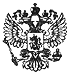 Обзор судебной практики Верховного Суда РФ за второй квартал 2013 г. (утв. Президиумом Верховного Суда РФ 20 ноября 2013 г.)     Судебная практика по уголовным делам     I. Вопросы квалификации     1. Для осуждения за действия  сексуального  характера  в   отношениилица, находящегося в беспомощном состоянии, вменение признака физическогоили психического насилия не является обязательным.     По  приговору  суда  К.  осуждён  за  каждое  из  15   преступлений,предусмотренных п. "б" ч. 4 ст. 132 УК РФ (в редакции Федерального законаот  27  декабря  2009 г.  N 377-Ф3),  за  каждое  из  14    преступлений,предусмотренных ч. 2 ст. 135 УК РФ (в редакции Федерального закона от 27декабря 2009 г. N 377-ФЗ).     К. и другие осуждены за совершение действий сексуального характера сиспользованием  беспомощного  состояния  в   отношении   не     достигшихчетырнадцатилетнего возраста  потерпевших  и  за  совершение   развратныхдействий  без  применения  насилия  в  отношении  лиц,   не     достигшихчетырнадцатилетнего возраста.     В  апелляционных  жалобах  К.  и  другие  осуждённые       просили опереквалификации действий К. и других с п. "б" ч. 4 ст. 132 УК РФ на ч. 2ст. 135 УК РФ, ссылаясь  на  то,  что  факты  нахождения    потерпевших вбеспомощном состоянии и применения к ним насилия не установлены судом, всвязи с этим  их  действия  объективно  образуют  признаки     развратныхдействий  без  применения  насилия  в  отношении  лица,  не    достигшегочетырнадцатилетнего возраста.     Судебная коллегия по уголовным  делам  Верховного  Суда   РоссийскойФедерации оставила приговор без изменения, а  апелляционные  жалобы   безудовлетворения, указав следующее.     Судом установлено, что всем  осуждённым  в  период  совершения  имипреступных действий  был  известен  возраст  потерпевших,  не   достигшихчетырнадцатилетнего возраста,  что  объективно  подтверждается   внешнимиданными потерпевших  и  заключениями  комиссий  экспертов    психиатров ипсихологов,  согласно  которым  потерпевшие  тринадцати,     двенадцати иодиннадцати  лет  соответственно  хотя  и   могли   понимать   характер(сексуальную направленность) совершаемых в отношении их действий, но   немогли оказывать сопротивление.     Судебная коллегия не согласилась с доводами жалоб осуждённых о том,что основным критерием данного состава преступления является   применениенасилия в физической или психической форме. По смыслу  закона  в   случаесовершения действий сексуального характера в отношении лица, находящегосяв беспомощном состоянии, применение физического или психического насилияне является обязательным.     Определение N 44-АПУ13-9     2.  Действия  организатора  кражи  излишне       квалифицированы какпособничество и подстрекательство к совершению указанного преступления.     Установлено, что М.,  зная  о  том,  что  в  помещении   поликлиникинаходятся  компьютеры,  имея  умысел  на  хищение   чужого     имущества,организовал совершение кражи.     С этой целью  М.  сообщил  С.  и  А.  данные  о  номерах   кабинетовполиклиники, где установлены компьютеры,  и  передал  мешок  для   выносапохищенного  имущества.  Впоследствии С.  и  А.  с   целью     кражи   попредварительному сговору между собой путём взлома проникли  в   помещениеполиклиники и похитили компьютеры.     Указанные действия осуждённого М. квалифицированы по ч.ч. 3,  4,   5ст. 33, п.п. "а", "в" ч. 2 ст. 158 УК РФ (в редакции Федерального законаот 8 декабря 2003 г.) как организация, подстрекательство, пособничество втайном  хищении  чужого   имущества,   совершённые         группой лиц попредварительному сговору с незаконным проникновением в помещение.     Президиум Верховного Суда Российской Федерации, рассмотрев уголовноедело по надзорной жалобе осуждённого М., а также проверив уголовное делов порядке ч. 1 ст. 410 УПК РФ, изменил  судебные  решения  по   следующимоснованиям.     Судом  установлено,  что   М.,   организовывая   кражу,   приискалисполнителей преступления, которым передал данные  о  номерах   кабинетовполиклиники, где  установлены  компьютеры,  а  также  мешок  для   вывозапохищенного имущества.     Все  действия,  совершённые  М.,  представляют  собой    организациюпреступления  (приискание  и  склонение  участников,    предоставление имсоответствующей информации и средств), а квалификация  действий  М.   какподстрекательство и пособничество совершению кражи является излишней.     Постановление Президиума Верховного Суда РФ N 107-П12     3. Действия преподавателя, получившего взятку за аттестацию учащихсяв форме зачёта, переквалифицированы с ч. 3 ст. 290 УК РФ на ч. 1 ст. 290УК РФ.     Установлено, что Щ., будучи доцентом кафедры физической культуры   испорта  государственного  университета,  получила  в  качестве     взяткиподарочную карту сети магазинов на сумму 1000 рублей от студентки С.   завыставление ей зачёта по физкультуре и спорту.     Указанные действия Щ. квалифицированы судом по ч. 3 ст. 290 УК РФ (вредакции Федерального закона от 4 мая 2011 г. N 97-ФЗ).     В апелляционной жалобе осуждённая Щ. просила переквалифицировать еёдействия с ч. 3 ст. 290 УК РФ на ч. 1 ст. 290 УК РФ.     Судебная коллегия по уголовным  делам  Верховного  Суда   РоссийскойФедерации изменила приговор и переквалифицировала  действия  Щ.  с   ч. 3ст. 290 УК РФ (в редакции Федерального закона от 4 мая 2011 г.   N 97-ФЗ)на ч. 1 ст. 290 УК РФ (в  редакции  Федерального  закона  от  7   декабря2011 г. N 420-ФЗ) по следующим основаниям.     Под  законными  действиями  (бездействием)  следует      понимать тедействия, которые должностное лицо правомочно  совершать  в  силу   своихслужебных  полномочий  и  которые  формально  соответствуют   требованиямзаконодательства.     По делу установлено, что решение о зачёте не отменено, а   собранныепо  делу  и  приведённые  в  приговоре  доказательства,  в     том  числедолжностная  инструкция  доцента,  в  которой  указано,  что   Щ.   какпреподаватель имела право на оценку уровня  подготовки  студентов   путёмвыставления зачётов в зачётные книжки, показания свидетелей о  том,   чтосогласно должностной инструкции Щ. имела  право  на  принятие  в   данномконкретном  случае  решения  о  зачётной   аттестации       студентки С.,свидетельствуют о  том,  что  Щ.  была  правомочна  совершать   указанныедействия.     Определение N 58-АПУ13-3     4. Убийство, сопряжённое с бандитизмом, квалифицируется по  п.   "з"ч. 2 ст. 105 УК РФ. При этом дополнительная квалификация по признаку "изкорыстных побуждений" не требуется, если банда создавалась для нападенияна граждан в целях завладения их имуществом.     Суд  первой  инстанции,  установив,  что  Д.   совершил     убийствопотерпевших К. и У. , сопряжённое  с  бандитизмом,  излишне  вменил  емуквалифицирующий признак "из корыстных побуждений", поскольку банда   быласоздана для завладения имуществом граждан, в связи с чем   дополнительнойквалификации по указанному признаку не требует.     Президиум Верховного Суда Российской Федерации изменил  приговор   икассационное определение в отношении Д.: исключил в части убийства К.   иУ. квалифицирующий признак "из корыстных побуждений".     Постановление Президиума Верховного Суда РФ N 335-П12     II. Назначение наказания     5. Суд первой инстанции необоснованно признал рецидив   преступленийособо  опасным,  поскольку  ошибочно  учёл  судимости  за   преступления,совершённые лицом в возрасте до восемнадцати лет.     По приговору суда от 10 октября 2011 г. Г. (ранее судимый: 12 апреля2001 г. по п. "а" ч. 2 ст. 161 УК РФ  к  4 годам  лишения  свободы  и  6октября 2008 г. по ч. 3 ст. 30, ч. 1 ст. 228.1, ч. 2  ст. 228  УК    РФ к4 годам 6 месяцам лишения свободы) осуждён по ч. 2 ст. 210, ч. 3 ст. 30,п. "а" ч. 3 ст. 228.1 УК РФ и другим статьям УК РФ.  На  основании   ч. 3ст. 69 УК РФ и ст.70 УК РФ Г. назначено наказание в виде 15 лет   лишениясвободы со  штрафом в размере  150  000  рублей,  с  отбыванием   лишениясвободы в исправительной колонии особого режима.     При постановлении приговора суд первой инстанции признал в действияхГ. особо опасный рецидив преступлений, исходя из того, что ранее Г.   былдважды судим за  совершение  тяжких  преступлений  к  реальному   лишениюсвободы.     Между тем по приговору суда от 12 апреля 2001 г. Г. был осуждён   поп.  "а"  ч. 2  ст. 161   УК   РФ   за   преступление,     совершённое   внесовершеннолетнем возрасте, в связи с чем данная судимость в силу п. "б"ч. 4 ст. 18 УК РФ не должна  была  учитываться  при  признании   рецидивапреступлений.     В  связи  с  этим  действия  Г.,  имевшего  на  момент    совершенияпреступлений одну непогашенную судимость по приговору суда от 6   октября2008 г. за тяжкие преступления, образуют согласно п. "б" ч. 2 ст. 18   УКРФ опасный рецидив преступлений, а не особо опасный рецидив преступлений.     Президиум Верховного Суда Российской Федерации изменил  приговор   иисключил указание о судимости Г. по  приговору  от  12  апреля   2001 г.,вместо особо опасного рецидива преступлений признал в  его  действиях  всоответствии с п. "б" ч. 2 ст. 18 УК РФ опасный рецидив  преступлений   иназначил отбывание наказания в виде  лишения  свободы  в   исправительнойколонии строгого режима.     Постановление Президиума Верховного Суда РФ N 6-П13     6. Лицо, освобождённое от наказания, считается несудимым.     По приговору суда от 1 ноября 2000 г.  М.  назначено  наказание  наосновании  ст. 70  УК  РФ  путём  частичного  присоединения    неотбытогонаказания по приговору суда от 10  июня  1998 г.,  по  которому    он былосуждён (с учётом внесённых изменений) по п.п. "а", "б", "в" ч. 2 ст. 158УК РФ (в редакции Федерального закона от 8  декабря  2003 г.   N 162-ФЗ),ч. 1 ст. 222, ч. 1 ст. 223 УК РФ к 3 годам  лишения  свободы    условно сиспытательным сроком 2 года.     Между тем в соответствии с п.1 постановления  Государственной   ДумыФедерального  Собрания  Российской  Федерации  от  26  мая    2000 г. "Обобъявлении амнистии в связи с 55-летием Победы в  Великой   Отечественнойвойне 1941-1945 годов" лица, впервые осуждённые к лишению свободы на срокдо 3 лет включительно за преступления, совершённые до вступления данногопостановления в силу, подлежали освобождению от наказания.     Ограничения, предусмотренные пп. 11 и 12 Постановления,  на  М.   нераспространялись.     Поэтому М., как впервые осуждённый к лишению  свободы  на  срок  неболее  3  лет  за  преступления,  совершённые  до  вступления  в   силувышеуказанного акта об амнистии, подлежал освобождению от  наказания   поприговору от 10 июня 1998 г.     В соответствии с ч. 2 ст. 86 УК РФ лицо, освобождённое от наказания,считается несудимым.     На  основании  изложенного  Президиум  Верховного  Суда   РоссийскойФедерации изменил приговор суда от 1  ноября  2000 г.  в  отношении  М.,исключил  назначение  ему  наказания  на  основании  ст. 70      УК РФ посовокупности приговоров, а также указания о его судимости по приговору от10 июня 1998 г., о совершении преступления в период испытательного срокаи об отмене условного осуждения.     Постановление Президиума Верховного Суда РФ N 21-П13ПР     III. Процессуальные вопросы     7.  В  соответствии  с  положениями  ст. 252   УПК   РФ   судебноеразбирательство  по  уголовному  делу  проводится  только  в    отношенииобвиняемого и по предъявленному ему  обвинению.  Изменение    обвинения всудебном разбирательстве допускается, если этим не ухудшается   положениеподсудимого и не нарушается его право на защиту.     По приговору суда Ч. осуждён по п.п. "а", "д", "ж" ч. 2 ст. 127   УКРФ (в редакции Федерального закона от 8 декабря 2003 г. N 162-ФЗ),   ч. 5ст. 33, п.п. "а", "з" ч. 2 ст. 126 УК РФ (в редакции Федерального законаот 8 декабря 2003 г. N 162-ФЗ).     Судебная коллегия по уголовным  делам  Верховного  Суда   РоссийскойФедерации приговор в отношении осуждённого Ч. оставила без изменения.     В надзорной жалобе осуждённый Ч. просил отменить приговор  в   частиего осуждения по п.п. "а", "д",  "ж"  ч. 2  ст. 127  УК  РФ  в    связи снесоблюдением положений ст. 252 УПК РФ, что повлекло нарушение его правана защиту.     Президиум Верховного Суда Российской Федерации, рассмотрев уголовноедело по надзорной жалобе Ч., судебные решения в части его  осуждения   поп.п. "а", "д", "ж" ч.2 ст. 127 УК РФ (в редакции Федерального закона от 8декабря 2003 г. N 162-ФЗ) отменил и уголовное дело прекратил на основаниип. 1 ч. 1 ст. 24 УПК РФ за отсутствием события преступления.     Как усматривается из  материалов  дела,  органами   предварительногоследствия Ч. и А. обвинялись в том числе по п.п. "а", "в" ч. 3 ст. 126 УКРФ - в похищении потерпевших и заведомо несовершеннолетней   потерпевшей,совершённом в конце ноября 2005 года в составе организованной группы,   вкоторую входили также Ц., Г. и лицо, в отношении которого уголовное делобыло прекращено в связи со смертью.     Как следует  из  приговора,  Ч.  и  А.,  действуя  группой  лиц  попредварительному сговору, в течение 3 суток удерживали, незаконно   лишаясвободы, Б. и её несовершеннолетнюю  дочь,  а  потом  в  течение   неделиудерживали также и П. с Т.     Наряду с этим, в приговоре отражено, что Ч. и А.  совершили   данноепреступление не в конце ноября 2005 года, а в другое  время  -  в   концедекабря 2005 года.     Таким образом, суд установил и указал в  приговоре,  что  Ч.    и А.совершили преступление в отношении потерпевших не в  то  время,   котороебыло указано в предъявленном им обвинении, в том числе  в   обвинительномзаключении.     При этом вопрос о существенном изменении обвинения в указанной частив судебном заседании не обсуждался, в связи с чем подсудимые были лишенывозможности возражать против новых  обстоятельств  и  осуществлять   своюзащиту по этому обвинению.     Аналогичное  нарушение  было  допущено  судом  первой    инстанции вотношении соучастников преступления Ц. и Г., осуждённых по п.  "а"   ч. 3ст. 126 УК РФ за похищение тех же потерпевших.     В связи с этим, приговор в отношении Ц.  и  Г.  в  указанной   частиотменён в кассационном порядке и уголовное дело прекращено на   основаниип.. 1 ч. 1 ст. 24 УПК РФ за отсутствием события преступления.     Постановление Президиума Верховного Суда РФ N 290-П12     8. Если существенно значимые обстоятельства,  являющиеся   предметомрассмотрения по уголовному делу, отражены в судебном решении неверно, ононе может рассматриваться как справедливый акт правосудия.     Уголовное дело в отношении Б. было выделено в отдельное производствои рассмотрено в порядке, предусмотренном главой 401  УПК  РФ,   положениякоторой устанавливают  особый  порядок  вынесения  судебного    решения вотношении обвиняемого,  с  которым  заключено  досудебное    соглашение осотрудничестве.     По приговору Свердловского областного  суда  от  16  июня   2011 г.,который постановлен в соответствии с требованиями ст. 317.7 УПК  РФ,   Б.осуждён по ч. 2 ст. 209 УК РФ за участие в банде, по п. "а" ч. 4 ст. 162УК РФ за совершение в составе банды разбойных нападений и по п. "а" ч. 3ст. 163 УК РФ за вымогательство имущества.     При этом его действия в части разбойных нападений и   вымогательстваквалифицированы в  том  числе  по  признакам  "с  применением    оружия ипредметов, используемых в качестве оружия"  и  "с  применением   насилия"соответственно.     Между тем  после  вступления  данного  приговора  в    законную силуСвердловским областным судом было рассмотрено уголовное дело в отношенииК., Х. и М., которые обвинялись в том числе в совершении в составе бандытех же преступлений, за которые ранее был осуждён Б.     По приговору от 18 ноября 2011 г. К. был оправдан по ч. 1 ст. 209 УКРФ, а Х. и М. - по ч. 2 ст. 209 УК РФ за отсутствием  в  деянии   составапреступления.     Кроме того,  из  обвинения  в  совершении  разбоев  судом   исключёнквалифицирующий признак "с применением оружия и предметов, используемых вкачестве  оружия",  а  из  обвинения  в  совершении      вымогательства -квалифицирующий признак "с применением насилия".     Кассационным определением  Судебной  коллегии  по  уголовным   деламВерховного Суда Российской Федерации приговор в этой части  в   отношенииосуждённых К., Х. и М. оставлен без изменения.     Таким образом, по приговору Свердловского  областного  суда  от  18ноября  2011 г.,  который  вступил  в  законную  силу,  судом    признанодоказанным, что в деянии К., Х. и М.,  которые  были  соучастниками   Б.,отсутствует состав преступления, предусмотренный ст. 209 УК РФ, а   такжене установлено применение оружия и предметов,  используемых  в   качествеоружия, при совершении разбоев и применение насилия  при   вымогательствеимущества.  То  есть   в   указанных   судебных   решениях   содержатсяпротивоположные выводы относительно создания  и  деятельности    банды, атакже различная юридическая оценка одних и тех  же  преступных   действийсоучастников разбойных нападений и  вымогательства,  что    недопустимо ипоэтому подлежит устранению.     Судебные решения в отношении Б.  в  части  его  осуждения  по  ч. 2ст. 209 УК РФ в связи с этим отменены, и уголовное  дело  в  этой   частипрекращено на основании п. 2 ч. 1 ст. 24 УПК РФ за отсутствием в   деяниисостава преступления.     Эти же судебные решения в отношении Б. изменены: из осуждения по п."а" ч. 4 ст. 162 УК РФ (в редакции  Федерального  закона  от  8   декабря2003 г. N 162-ФЗ) исключён квалифицирующий признак "с применением оружияи предметов, используемых в качестве оружия"; из осуждения по п. "а" ч. 3ст. 163 УК РФ (в редакции  Федерального  закона  от  8  декабря   2003 г.N 162-ФЗ) исключён квалифицирующий признак "с применением насилия".     Постановление Президиума Верховного Суда РФ N 35-П13пр     9.    Суд    обоснованно    заменил    законного    представителянесовершеннолетней.     К. признан виновным  в  том,  что  совершил  действия   сексуальногохарактера в  отношении  своей  малолетней  дочери  с    использованием еёбеспомощного состояния и осуждён по п. "б" ч. 4 ст. 132 УК РФ (в редакцииот 27 декабря 2009 г. N 377-ФЗ).     В соответствии с ч. 2 ст. 45 УПК РФ  для  защиты  прав  и   законныхинтересов потерпевших, являющихся несовершеннолетними,  привлекаются   ихзаконные представители.     По общему правилу на основании ч. 1  ст. 64  Семейного  кодекса  РФродители являются законными представителями своих детей  и  выступают  взащиту их интересов во всех судах и организациях. Законным представителемнесовершеннолетней потерпевшей по данному делу была  признана  её   мать.Законный представитель обязан предпринимать все меры  к  защите    прав изаконных интересов несовершеннолетнего.     По смыслу закона, родители не вправе  представлять  интересы   своихдетей, если между интересами детей и родителей  имеются  противоречия  иесли родители используют свои полномочия во вред ребёнку.     Судом по ходатайству государственного обвинителя  мать   потерпевшейобоснованно была отстранена от  участия  в  деле  в  качестве   законногопредставителя и в качестве такового была допущена  представитель   органаопеки и  попечительства  администрации  города,  поскольку    поведение ивысказывания матери потерпевшей, которая стала утверждать, что она и дочьоговорили К. в  совершении  указанного    преступления,  с   очевидностьюсвидетельствовали  о  том,  что  её  интересы  противоречат     интересаммалолетней потерпевшей.     Приговор суда в отношении К. оставлен без изменения.     Определение N 58-АПУ13-1     Судебная практика по гражданским делам     I. Практика рассмотрения дел по спорам, возникающим из   гражданскихправоотношений     Споры, возникающие из жилищных правоотношений     1.  Поскольку  служебные  жилые  помещения,  которые    находились вгосударственной собственности  и  были  закреплены  за   государственнымипредприятиями или  учреждениями  на  праве  хозяйственного    ведения илиоперативного управления, после передачи их в муниципальную собственностьутрачивают статус служебных, они могут  быть  приобретены    гражданами всобственность в порядке приватизации.     Н.В., Н.Е., Н.А. обратились в суд с иском к  Департаменту   жилищнойполитики и  жилищного  фонда  г. Москвы  и  территориальному   управлениюФедерального  агентства  по  управлению  государственным     имуществом опризнании права собственности на жилое помещение в порядке приватизации.     В обоснование иска указали, что  Н.В.  в  связи  с  его    работой вгосударственном учреждении, находящемся в ведении  Министерства   обороныРоссийской Федерации, на состав семьи из четырёх человек (он,  его   женаН.Л., сын Н.А. и дочь Н.Е.) был выдан служебный ордер на  право   занятиятрёхкомнатной квартиры.     На  основании  служебного  ордера  истцы  были    зарегистрированы вквартире, в отношении которой возник спор.     В 1995 году Н.В. уволился из государственного учреждения.     На момент рассмотрения дела в суде  истцы  продолжали    проживать вспорной квартире.     На учёте нуждающихся в улучшении жилищных условий  семья  истца   несостояла, своё право на однократную бесплатную приватизацию   занимаемогожилого помещения истцы не реализовали.     В соответствии с постановлением Правительства  Москвы  от  19   июля2005 г. N 536-1111 "О приёме ведомственного жилищного фонда  и   объектовинженерного и коммунального назначения Министерства  обороны   РоссийскойФедерации  в  собственность  города   Москвы   в       2005-2006 годах" ираспоряжением Федерального агентства по управлению федеральным имуществомот 6 июня 2006 г. жилой многоквартирный дом, в котором находится спорноежилое помещение, с  1  июля  2007 г.  передан  от  Министерства   обороныРоссийской Федерации в собственность г. Москвы.     В связи  с  передачей  в  государственную  собственность   г. Москвыобъектов  жилого  фонда,  относящихся  к  федеральной     собственности инаходящихся  в  оперативном  управлении  государственного     учреждения,находящееся  в  ведении  Министерства  обороны   Российской     Федерациигосударственное учреждение было расформировано.     Истцы не  могли  реализовать  своё  право  на  приватизацию   жилогопомещения в связи с тем, что Департамент жилищной политики  и   жилищногофонда г. Москвы в ответ на их обращение по вопросу приватизации сообщил,что занимаемая истцами квартира является  служебной  и  приватизации  неподлежит, решение об исключении её из числа  служебных  жилых   помещенийорганом исполнительной власти не принималось.     Дело рассматривалось судами неоднократно.     Решением районного суда, оставленным без изменения определением судавторой инстанции, в удовлетворении иска отказано.     Обсудив обоснованность доводов кассационной жалобы  Н.В.,   Судебнаяколлегия по  гражданским  делам  Верховного  Суда  Российской   Федерацииотменила  вынесенные  судебные  постановления  в  кассационном   порядке,поскольку  судами  при  рассмотрении  дела  были  допущены   существенныенарушения норм материального права.     Разрешая спор и отказывая в удовлетворении  заявленных   требований,суд с учётом положений постановления Правительства Москвы от  5   августа2008 г. N 711-ПП (в редакции постановления Правительства  Москвы  от   26апреля 2011 г. N 158-1111) "О  порядке  использования  жилых   помещений,находящихся  в  собственности  города  Москвы,  ранее     предоставленныхгражданам  по  договорам  субаренды  или  в  качестве     служебных жилыхпомещений" исходил из того, что право собственности г. Москвы на спорноежилое помещение на момент  рассмотрения дела в суде зарегистрировано   небыло,  решение  об  исключении  занимаемой  истцами  квартиры    из числаслужебных жилых помещений органом исполнительной власти  не   издавалось,т.е. правовой режим спорной квартиры изменён не был. На учёте нуждающихсяв улучшении жилищных условий семья Н.В. не состояла,  поэтому  права   напредоставление занимаемого жилого помещения по договору социального наймаи, соответственно, на его приватизацию не имела.     С данными выводами согласился суд второй инстанции.     Вместе с тем ст. 2 Закона Российской Федерации от  4  июля   1991 г.N 1541-I "О приватизации жилищного  фонда  в  Российской    Федерации" (вредакции,  действовавшей  на  момент  возникновения  спорных   отношений)предусмотрено право граждан, занимающих жилые помещения в государственноми муниципальном жилищном фонде, включая  жилищный  фонд,    находящийся вхозяйственном ведении предприятий или оперативном управлении   учреждений(ведомственный фонд), на  условиях  социального  найма,  приобрести  этипомещения в собственность на условиях, предусмотренных указанным Законом,иными нормативными актами Российской Федерации  и  субъектов   РоссийскойФедерации, с согласия всех совместно проживающих совершеннолетних членовсемьи, а также несовершеннолетних в возрасте от 14 до 18 лет.     Согласно ст. 4 названного Закона не подлежат приватизации служебныежилые помещения.     Исходя из положений ст. 7 Федерального закона от 29 декабря 2004 г.N 189-ФЗ "О введении в действие Жилищного кодекса Российской Федерации",Верховный Суд Российской Федерации в Обзоре законодательства и   судебнойпрактики  Верховного  Суда  Российской  Федерации  за  первый     квартал2006 года,  утверждённом  постановлением  Президиума  Верховного   СудаРоссийской Федерации от 7 и  14  июня  2006 г.  (вопрос  21),   разъяснилследующее.     Факт принятия решения о передаче служебных жилых помещений, которыенаходились  в  государственной  собственности  и  были      закреплены загосударственными предприятиями или учреждениями на праве   хозяйственноговедения  или  оперативного  управления,  в  муниципальную   собственностьпредполагает изменение статуса жилого помещения.     Следовательно, при передаче  в  муниципальную  собственность   такиежилые помещения утрачивают статус служебных и к ним применяется правовойрежим, установленный для жилых помещений, предоставленных  по   договорамсоциального найма, поэтому граждане, которые  занимают  указанные   жилыепомещения, вправе приобрести  их    в  собственность  в    соответствии сположениями ст. 2 Закона Российской Федерации "О приватизации   жилищногофонда в Российской Федерации".     Таким образом, служебные  жилые  помещения,  которые    находились вгосударственной собственности  и  были  закреплены  за   государственнымипредприятиями или  учреждениями  на  праве  хозяйственного    ведения илиоперативного управления, а впоследствии были  переданы  в   муниципальнуюсобственность, могут  быть  приобретены  гражданами  в    собственность впорядке приватизации.     Приведённые выше разъяснения Верховного Суда  Российской   Федерациисудом при разрешении спора применительно к правоотношениям сторон учтеныне были, как не было учтено и то обстоятельство, что отсутствие   решенияоргана, осуществляющего  управление  государственным  или   муниципальнымжилищным фондом, об исключении жилого помещения  из   специализированногожилищного фонда не может препятствовать  осуществлению  гражданами   правнанимателя жилого помещения  по  договору  социального  найма,    т.к. ихреализация  не  может  быть  поставлена  в  зависимость  от    оформленияуполномоченными органами этого документа.     По настоящему делу юридически значимые  обстоятельства  судом   былиустановлены. В частности,  установлено,  что  занимаемое  истцами   жилоепомещение,   ранее   находившееся   в   федеральной       собственности ипредоставленное им в качестве служебного, впоследствии было  передано   всобственность г. Москвы.     Следовательно,  спорное   жилое   помещение   после       передачи всобственность г. Москвы  утратило  статус  служебного,  поэтому  к  немуприменяется  правовой  режим,  установленный   для   жилых     помещений,предоставленных по договорам социального найма.     Истцы же, проживавшие в спорном жилом помещении на момент   передачиего из федеральной собственности в  собственность  г. Москвы,   приобрелиправо  пользования  им  на  условиях  договора  социального     найма и всоответствии  с  положениями  ст. 2  Закона  Российской      Федерации "Оприватизации  жилищного  фонда  в  Российской  Федерации"  имели  правоприобрести его в собственность, в связи с чем их иск следовало   признатьобоснованным и подлежащим удовлетворению.     Таким  образом,  доводы  суда  о  том,  что  семья  Н.В.   на  учётенуждающихся в жилом помещении не  состояла,  а  потому  не  имела   правазанимать спорное жилое помещение на условиях договора социального найма,несостоятельны. Постановление Правительства Москвы от 5 августа   2008 г.N 711-ПП (в редакции постановления     Правительства Москвы от 26 апреля  2011г.  N 158-1111)  "О   порядкеиспользования жилых помещений, находящихся в собственности города Москвы,ранее предоставленных гражданам по договорам субаренды  или  в   качествеслужебных жилых помещений", на которое ссылались суды  первой  и   второйинстанций в обоснование  своих  выводов,  к  возникшим  между   сторонамиотношениям  не  может  применяться,  т.к.  изначально  спорная   квартирасобственностью г. Москвы не являлась. Н.В.,  работая  в   государственномучреждении,  находящемся  в  ведении  Министерства  обороны    РоссийскойФедерации,  в  трудовых  отношениях  с  органом  государственной   властиг. Москвы,  иным  государственным  органом  г. Москвы  или   организацией(предприятием), финансируемой за счёт бюджета г. Москвы, не состоял.     Принимая во внимание, что обстоятельства, имеющие значение для дела,судом первой инстанции установлены, Судебная коллегия, отменяя   судебныепостановления, приняла новое  решение,  не  передавая  дело  для   новогорассмотрения, и удовлетворила иск Н.В., Н.Е., Н.А., поскольку   судебнымиинстанциями допущена ошибка в применении и толковании норм материальногоправа. За истцами признано право общей долевой собственности  в   порядкеприватизации на спорную квартиру по 1/3 доли за каждым.     Определение   N 5-КГ13-18   Споры,   возникающие   из     договорныхправоотношений     2. Договор поручительства не является сделкой по распоряжению общимимуществом супругов или сделкой, подлежащей нотариальному удостоверению и(или) регистрации в установленном законом порядке, и не требует получениясогласия другого супруга на его заключение.     В. обратилась в  суд  с  иском  к  обществу  (кредитору),   обществу(должнику), М. о признании договора поручительства недействительным.     В обоснование иска указала, что ей стало известно, что решением судас её мужа М. по  договору  поручительства  взыскана  в  пользу   общества(кредитора) сумма основного долга общества (должника) перед ним, а такжерасходы на оплату госпошлины. Кроме того, решением суда удовлетворён исккредитора к должнику и М. о взыскании договорной неустойки.     По мнению В., договор поручительства, заключённый между кредитором,М. (поручителем) и должником является недействительным   и   противоречиттребованиям ст. 35 СК РФ, как связанный с распоряжением совместно нажитымимуществом супругов и заключённый в отсутствие её согласия.     Дело неоднократно рассматривалось судебными инстанциями.     Решением районного суда, оставленным  без  изменения   апелляционнымопределением, иск удовлетворён.     Обсудив  доводы,  изложенные  в   кассационной   жалобе     общества(кредитора), в возражении  на  кассационную  жалобу,  Судебная   коллегияпризнала, что имеются основания для отмены состоявшихся по делу судебныхпостановлений.     Разрешая дело и удовлетворяя иск, суд первой инстанции  исходил   изтого, что в силу п. 2 ст. 35 СК  РФ  общество  (кредитор)  было   обязанопотребовать от М. письменное согласие супруги на заключение оспариваемогодоговора  поручительства,  однако  недобросовестно  отнеслось  к    своимобязанностям.     Суд апелляционной инстанции согласился с этим выводом суда, указав,что В., являясь супругой М. - участника оспариваемой сделки в   отношенииобщего имущества супругов, в полной мере  доказала  факт  отсутствия  еёсогласия на совершение данной сделки.     Между тем судом установлено,  что  по  договору    поручительства М.принял обязательство отвечать перед кредитором солидарно с должником   заисполнение его обязательств в полном объёме. В период заключения   даннойсделки и на момент рассмотрения дела судом М. состоял в браке с В.     Согласно п. 1 ст. 361 ГК РФ по договору  поручительства   поручительобязывается  перед  кредитором  другого  лица  отвечать  за    исполнениепоследним его обязательства полностью или в части.     В силу п.п. 1, 2 ст. 363 указанного Кодекса  при  неисполнении   илиненадлежащем   исполнении   должником   обеспеченного     поручительствомобязательства поручитель и должник отвечают перед кредитором   солидарно,если законом или договором поручительства не предусмотрена   субсидиарнаяответственность поручителя. Поручитель отвечает перед кредитором в том жеобъёме, как и должник, включая  уплату  процентов,  возмещение   судебныхиздержек по  взысканию  долга  и  других  убытков  кредитора,   вызванныхнеисполнением или ненадлежащим исполнением обязательства должником, еслииное не предусмотрено договором поручительства.     Статьёй 24 ГК РФ  установлено,  что  гражданин  отвечает  по   своимобязательствам  всем  принадлежащим  ему  имуществом,  за     исключениемимущества, на которое в соответствии с законом не  может  быть   обращеновзыскание.     Согласно п. 1 ст. 237  ГК  РФ  изъятие  имущества  путём   обращениявзыскания  на  него  по  обязательствам  собственника     производится наосновании  решения  суда,  если  иной  порядок  обращения    взыскания непредусмотрен законом или договором.     Пунктом 1  ст. 45  СК  РФ,  регулирующей  обращение     взыскания наимущество супругов,  предусмотрено,  что  по  обязательствам    одного изсупругов взыскание может быть обращено лишь на имущество этого   супруга.При недостаточности этого имущества кредитор вправе требовать выдела долисупруга-должника, которая причиталась бы  супругу-должнику  при   разделеобщего имущества супругов, для обращения на неё взыскания.     Таким образом,  из  содержания  указанных  норм  в  их   взаимосвязиследует, что супруг  отвечает  по  своим  обязательствам,  в  том  числевытекающим из заключённого договора поручительства, всем своим имуществоми  на  основании  решения  суда  взыскание  в  случае    неисполнения илиненадлежащего исполнения договора поручительства может быть обращено   налюбые вещи и имущественные права, принадлежащие данному супругу.     В соответствии с п.п. 2, 3 ст. 35 СК РФ  при  совершении  одним  изсупругов сделки по распоряжению общим имуществом супругов предполагается,что он действует с согласия другого супруга. Сделка, совершённая одним изсупругов по распоряжению общим имуществом супругов, может быть   признанасудом недействительной по мотивам отсутствия  согласия  другого   супругатолько по его требованию и только в случаях, если доказано,  что   другаясторона в сделке знала или  заведомо  должна  была  знать  о   несогласиидругого супруга на совершение данной сделки.  Для  совершения  одним  изсупругов  сделки  по  распоряжению  недвижимостью  и  сделки,   требующейнотариального удостоверения и (или) регистрации в установленном   закономпорядке, необходимо получить нотариально удостоверенное согласие другогосупруга.     Согласно п. 3 ст. 253 ГК РФ, регулирующей владение,  пользование   ираспоряжение имуществом, находящимся в совместной собственности,   каждыйиз  участников  совместной  собственности  вправе  совершать    сделки пораспоряжению общим имуществом, если иное не вытекает из соглашения   всехучастников. Совершённая одним  из  участников  совместной   собственностисделка, связанная с распоряжением общим имуществом, может быть   признананедействительной по требованию остальных участников по мотивам отсутствияу участника,   совершившего  сделку,  необходимых  полномочий    только вслучае, если доказано, что другая сторона в сделке  знала  или   заведомодолжна была знать об этом.     Однако поручительство как один из способов  обеспечения   исполненияобязательства, ответственность по которому несёт  лично  поручитель,   неявляется сделкой по  распоряжению  общим  имуществом  супругов.   Договорпоручительства  не  является  также  сделкой,  требующей    нотариальногоудостоверения и (или) регистрации в  установленном  законом    порядке, всвязи с чем на  его  заключение  не  требуется  получения   нотариальногосогласия другого супруга.     Заключая договор  поручительства,  М.  не  распорядился   каким-либонажитым совместно в браке  с  В.  имуществом,  а  лишь  принял    на себяобязательство отвечать  в  случае  неисполнения  должником   обязательствпоследнего принадлежащим ему - поручителю - имуществом лично.     Это судами обеих инстанций учтено не было.     В связи с этим выводы судебных инстанций о том, что  заключение   М.договора поручительства без согласия его супруги является основанием дляпризнания договора недействительным, неправомерны, т.к. они не   основанына законе.     Содержавшийся в возражениях на кассационную жалобу довод В. о   том,что договор поручительства, заключённый в  отсутствие  согласия   другогосупруга, противоречит  ст. 57  СК  РФ,  регламентирующей  право   ребёнкавыражать своё мнение, в том числе при заключении договора поручительства,также  несостоятелен  и  основан  на   неправильном       толковании нормдействующего законодательства.     Статья 57 СК РФ не устанавливает и не  может  устанавливать   какие-либо имущественные права ребёнка на имущество родителей, п. 4 ст. 60   СКРФ прямо  закреплено  положение  о  том,  что  ребёнок  не    имеет правасобственности на имущество родителей. Учёт интересов несовершеннолетнегоребёнка может быть осуществлён при разделе супругами-родителями их общегоимущества, нажитого в браке,  путём  увеличения  доли  того    супруга, скоторым останется проживать ребёнок.     Судебная коллегия по гражданским делам Верховного  Суда   РоссийскойФедерации отменила обжалуемые судебные  постановления  и  приняла   новоерешение,  которым  в  удовлетворении  иска  В.  о  признании     договорапоручительства недействительным отказала.     Определение N 18-КГ13-27     II. Практика рассмотрения дел по спорам, возникающим из социальных,трудовых и пенсионных правоотношений     3. Лицам, имеющим специальное звание налоговой полиции,  в   выслугулет для назначения пенсии по выслуге лет подлежит включению время работына предприятиях, в учреждениях и организациях в порядке, предусмотренномдля сотрудников Государственной налоговой службы Российской Федерации.     М. обратился в суд с иском к  органу  внутренних  дел  о   включениипериодов работы в выслугу лет для назначения пенсии.     В обоснование заявленных требований истец указал на  то,  что    с 1сентября 1994 г. по  30  июня  2003 г.  он  проходил  службу  в   органахналоговой полиции. До прохождения службы в органах налоговой полиции   онработал по экономической специальности в период с 29 июля 1987 г. по   28марта 1994 г.     29 февраля 2012 г. М. обратился к ответчику с заявлением о включениив расчёт выслуги лет для назначения пенсии периодов работы в   должностяхпо экономической специальности, в чём ему было отказано.     Решением районного суда, оставленным  без  изменения   апелляционнымопределением, в удовлетворении иска М. отказано.     Судебная коллегия по гражданским делам Верховного  Суда   РоссийскойФедерации, рассмотрев кассационную жалобу М., пришла к выводу о том, чтопри  рассмотрении  дела  судом  допущены  существенные     нарушения нормматериального права, выразившиеся в следующем.     Разрешая спор и принимая решение об отказе в удовлетворении исковыхтребований, суды исходили из того, что постановлением Совета Министров -Правительства Российской Федерации  от  22  сентября  1993 г.    N 941 "Опорядке исчисления выслуги лет, назначения и выплаты  пенсий  и   пособийлицам, проходившим военную  службу  в  качестве  офицеров,   прапорщиков,мичманов и военнослужащих сверхсрочной службы или по контракту в качествесолдат, матросов, сержантов и старшин либо службу в  органах   внутреннихдел, и их семьям в Российской Федерации" включение  в  выслугу  лет   дляназначения  пенсии  периода   работы   на       финансово-экономических ибухгалтерских должностях не предусмотрено.     Между тем согласно ч. 3 ст. 17 Закона Российской  Федерации  от   24июня  1993 г.  N 5238-I  "О  федеральных  органах  налоговой     полиции"пенсионное  обеспечение  сотрудников  налоговой  полиции  и  их   семейпроизводится  по  нормам  и  в  порядке,  которые  установлены    ЗакономРоссийской Федерации  от  12  февраля  1993 г.  N 4468-I  "О   пенсионномобеспечении лиц, проходивших военную службу, службу в органах внутреннихдел,  Государственной  противопожарной  службе,  учреждениях  и   органахуголовно-исполнительной системы, и их семей"  (в  редакции   Федеральногозакона от 25 июля 2002 г. N 116-ФЗ).     В  соответствии  с  ч. 1  ст. 13  Закона  Российской    Федерации "Офедеральных органах налоговой  полиции"  порядок  прохождения    службы вфедеральных  органах  налоговой  полиции  регулируется      Положением "Опрохождении службы в органах налоговой  полиции  Российской   Федерации",утверждённым постановлением Верховного Совета Российской Федерации от 20мая 1993 г. N 4991-I.     В силу ст. 11 Закона Российской Федерации  от  12  февраля   1993 г.N 4468-I в редакции Федерального  закона  от  30  июня  2003 г.   N 86-ФЗпенсионное обеспечение лиц, проходивших  службу  в  федеральных   органахналоговой полиции, осуществляется Министерством внутренних дел РоссийскойФедерации.     Часть 3 ст. 50 названного  Положения  предусматривает,  что   лицам,имеющим специальные звания налоговой полиции, включается в  выслугу   летпомимо времени, предшествовавшего военной службе, время предшествовавшейслужбы в органах внутренних дел на должностях рядового и начальствующегосостава, время работы на предприятиях, в учреждениях  и  организациях  впорядке,    предусмотренном    законодательством    для       сотрудниковгосударственной  налоговой  службы  Российской   Федерации,     а   такжезасчитывается  время  учёбы  в  высших  и  средних  специальных   учебныхзаведениях из расчёта два месяца учёбы за один.     Постановлением Правительства Российской  Федерации  от  20   февраля1995 г. N 155 на лиц, проходивших службу в федеральных органах налоговойполиции в качестве сотрудников, имеющих специальное звание, и их семьи сучётом особенностей прохождения службы в этих органах было распространенодействие  постановления  Совета  Министров  -  Правительства   РоссийскойФедерации от 22 сентября 1993 г. N 941 "О порядке исчисления выслуги лет,назначения и выплаты пенсий и пособий лицам, проходившим военную службу вкачестве офицеров, прапорщиков, мичманов и  военнослужащих   сверхсрочнойслужбы или по контракту в качестве солдат, матросов, сержантов и старшинлибо  службу  в  органах  внутренних  дел,  и  их  семьям  в   РоссийскойФедерации".     Таким образом, кроме порядка  пенсионного  обеспечения   сотрудниковналоговой полиции, предусмотренного Законом Российской Федерации  от   12февраля 1993 г. N 4468-I  "О  пенсионном  обеспечении  лиц,   проходившихвоенную  службу,  службу  в  органах  внутренних  дел,    Государственнойпротивопожарной службе, учреждениях  и  органах   уголовно-исполнительнойсистемы, и их семей", и порядка исчисления выслуги  лет  для   назначенияпенсии по выслуге  лет,  предусмотренного  постановлением   ПравительстваРоссийской  Федерации  от  22  сентября  1993 г.  N 941,     действовал идополнительный порядок для лиц,  имеющих  специальное  звание   налоговойполиции (ч. 3 ст. 50 Положения "О прохождении службы в органах налоговойполиции"), который предусматривал включение в выслугу лет для назначенияпенсии по выслуге лет времени работы на предприятиях,  в  учреждениях  иорганизациях в порядке, предусмотренном для сотрудников   Государственнойналоговой службы Российской Федерации.     С учётом приведённых обстоятельств Судебная коллегия признала,   чтовывод судов первой и апелляционной инстанций об отсутствии оснований длявключения в выслугу лет для  назначения  истцу  пенсии  по    выслуге летпериодов работы по экономическим специальностям основан на   неправильномприменении и толковании норм материального права.     Судебная коллегия по гражданским делам Верховного  Суда   РоссийскойФедерации отменила состоявшиеся по  делу  судебные  постановления,   делонаправила на новое рассмотрение в суд первой инстанции.     Определение N 20-КГ13-10     4. В случае признания незаконным увольнения работника до   истечениясрока действия трудового договора, заключённого  на  определённый   срок,который на время рассмотрения спора уже истёк, срок увольнения не   можетбыть установлен на дату вынесения решения суда.     Н. обратилась в суд с иском к индивидуальному предпринимателю Я. обизменении  даты  приёма  на  работу,  изменении  формулировки   основанияувольнения, о взыскании заработной платы за время вынужденного   прогула,восстановлении нарушенных прав в оплате  труда,  компенсации   моральноговреда, ссылаясь на то, что с 6 октября 2010 г. она работала у ответчика вдолжности преподавателя английского языка. 30 июля 2011 г. истец уволеназа прогул со ссылкой на ст. 1 92 ТК РФ. С увольнением  Н.  не   согласна,поскольку считает, что  прогула  не  совершала.  Истец  просила   обязатьответчика изменить дату приёма на работу на 6 октября 2010 г.,   признатьувольнение незаконным, изменить дату увольнения с 30 июля 2011 г. на деньвынесения решения суда,  изменить  формулировку  причины    увольнения наувольнение по собственному желанию, выплатить средний заработок за времявынужденного прогула с 30  июля  2011 г.,  задолженность  по   заработнойплате, компенсацию за  неиспользованный  отпуск,  проценты  за   задержкувыплаты денежных средств, компенсацию морального вреда.     Решением районного суда  в  удовлетворении  исковых    требований Н.отказано.     Апелляционным определением указанное решение в части отказа в   искеоб изменении даты и формулировки увольнения отменено с вынесением новогорешения, которым изменена дата и формулировка увольнения с увольнения 30июля 2011 г. по ст. 192 ТК РФ на увольнение по истечении срока трудовогодоговора (п. 2 ст. 77 ТК РФ) с 12 сентября 2012 г. С ответчика в   пользуН. взыскана заработная плата за время вынужденного прогула за период с 31июля 2011 г. по 12 сентября  2012 г.,  а  также  компенсация   моральноговреда.     В кассационной жалобе индивидуальным предпринимателем  Я.   ставилсявопрос об отмене апелляционного определения и оставлении в силе   решениярайонного суда.     Судебная коллегия по гражданским делам Верховного  Суда   РоссийскойФедерации, обсудив доводы жалобы, пришла к следующему.     Как установлено судом, между индивидуальным предпринимателем Я. и Н.было заключено три срочных трудовых договора  -  6  октября    2010 г., 1апреля 2011 г., 1 мая 2011 г.  В  каждом  договоре  указано,  что   истецпринята на работу к ответчику  на  должность  преподавателя   английскогоязыка на определённый срок.     14 сентября 2011 г. работодателем был издан приказ, в соответствии скоторым было принято решение об  увольнении  Н.  за  однократное   грубоенарушение работником трудовых обязанностей в соответствии со ст. 192   ТКРФ.     Основанием увольнения послужило отсутствие истца на рабочем месте, очём был составлен соответствующий акт от 10 сентября 2011 г.     Обращаясь с указанными требованиями, Н. ссылалась на то, что прогулне совершала.     Разрешая спор, суд первой инстанции пришёл к выводу о том,  что   Н.после 30 июля 2011 г. и до 30 августа 2011 г. не выходила на работу   безуважительных причин,  следовательно,  у  работодателя  имелись   законныеоснования увольнения истца в соответствии с подп. "а" п. 6 ст. 81 ТК РФ.     Соглашаясь с выводом суда о том, что  истец  принята  на    работу киндивидуальному  предпринимателю  Я.  на  основании  срочного   трудовогодоговора от 1 мая 2011 г. сроком до  30  декабря  2011 г.,    принимая вовнимание, что 1 августа 2011 г. Н. подала на имя ответчика заявление   обувольнении по собственному желанию с 15 августа  2011 г.  с   соблюдениемпорядка подачи такого заявления, судебная коллегия изменила формулировкуоснования увольнения со ст. 192 ТК РФ на п. 2 ст. 77  ТК  РФ   (истечениесрока трудового договора).     Кроме того, суд апелляционной инстанции пришёл к выводу об изменениидаты увольнения на дату вынесения решения судом, применив положения ч. 7ст. 394 ТК РФ.     Судебная коллегия признала вывод  суда  апелляционной    инстанции вчасти определения даты увольнения основанным на неправильном   применениинорм материального права по следующим основаниям.     Частью 6 ст. 394 ТК РФ определено,  что  если  увольнение   признанонезаконным, а срок трудового договора на время рассмотрения спора   судомистёк, то суд,  рассматривающий  индивидуальный  трудовой  спор,   обязанизменить формулировку основания увольнения на  увольнение  по   истечениисрока трудового договора.     В  соответствии  с  абзацем  вторым  п. 60  постановления    ПленумаВерховного  Суда  Российской  Федерации  от  17  марта  2004 г.  N 2  "Оприменении судами  Российской  Федерации  Трудового  кодекса   РоссийскойФедерации" если работник, с которым заключён срочный  трудовой   договор,был  незаконно  уволен  с  работы  до  истечения  срока     договора, судвосстанавливает работника на прежней работе, а если на время рассмотренияспора  срок  трудового  договора  уже  истёк,  -  признаёт     увольнениенезаконным, изменяет дату увольнения и формулировку основания увольненияна увольнение по истечении срока действия трудового договора.     Поскольку трудовой договор от 1 мая 2011 г.  допускал   установлениетрудовых отношений на определённый срок - с 1 мая 2011 г. до 30   декабря2011 г., то к моменту принятия судебной коллегией  12  сентября   2012 г.решения об удовлетворении исковых требований срок его действия уже истёк,поэтому суд апелляционной инстанции не  вправе  был  устанавливать   срокувольнения на дату вынесения им решения.     При таких обстоятельствах датой увольнения Н. следовало считать   30декабря 2011 г.     Судебная коллегия по гражданским делам Верховного  Суда   РоссийскойФедерации изменила апелляционное  определение  в  части  изменения   датыувольнения Н., определила считать датой увольнения Н. 30 декабря 2011 г.     Апелляционное определение в части  взыскания  заработной  платы  завремя вынужденного прогула отменила и в этой  части  дело  направила  нановое рассмотрение в суд апелляционной инстанции.     В остальной части апелляционное определение оставила без изменения.     Определение N 5-КГ13-51     III. Процессуальные вопросы. Вопросы подведомственности споров     5. Дела по искам органа социального страхования к банку о взысканиисумм ежемесячных выплат в счёт возмещения вреда здоровью с лицевого счёталица, являвшегося  их  получателем,  перечисленных  ошибочно    после егосмерти, подведомственны судам общей юрисдикции.     Орган социального страхования обратился в  суд  с  иском  к   банку,указав, что перечислял К. ежемесячные страховые выплаты в счёт возмещениявреда здоровью на лицевой счёт, открытый в отделении банка. В   2003 годуК. умер, о чём истцу стало известно только в 2011 году. На лицевой   счётК. всё указанное время ежемесячно перечислялись страховые выплаты.     Истец обратился к  ответчику  с  заявлением  о  возврате   указанныхсредств, на что был получен отказ.  С  учётом  изложенного  перед   судомставился вопрос об обязании ответчика списать в пользу истца с   лицевогосчёта К. ошибочно перечисленные денежные средства.     Решением суда первой инстанции иск удовлетворён.     Определением вышестоящего суда  указанное  решение  суда   отменено,производство по делу прекращено со ссылкой на неподведомственность спорасуду общей юрисдикции.     Судебная коллегия по гражданским делам Верховного  Суда   РоссийскойФедерации, рассмотрев жалобу органа социального  страхования, отменила вкассационном порядке определение суда второй  инстанции  по   основаниям,предусмотренным ст. 387 ГПК РФ, направив дело на новое рассмотрение в судвторой инстанции.     Отменяя решение суда первой инстанции и прекращая  производство   поделу, суд второй инстанции, руководствуясь ст. 220 ГПК  РФ,  исходил   изтого, что данный спор не подлежит рассмотрению и  разрешению  в   порядкегражданского судопроизводства, а рассматривается и  разрешается  в   иномсудебном порядке, поскольку подведомствен арбитражному суду. При этом судвторой  инстанции  исходил  из  того,  что  спор  возник      между двумяюридическими лицами без участия в нём граждан, вытекает из   заключённогомежду  сторонами  договора  о  зачислении  денежных  средств     на счетафизических лиц, открытые в  других  филиалах  банка,  в    соответствии среестрами, предоставляемыми по системе "Клиент-Сбербанк", т.е. относитсяк экономической деятельности.     Между тем в соответствии с п. 1 ч. 1 ст. 134 ГПК РФ судья отказываетв принятии искового заявления  в  случае,  если  заявление  не   подлежитрассмотрению  и  разрешению  в  порядке  гражданского   судопроизводства,поскольку  заявление  рассматривается  и  разрешается  в  ином   судебномпорядке.     Согласно п. 1 ч. 1 ст. 22 ГПК РФ  суды  рассматривают  и   разрешаютисковые дела с участием граждан,  организаций,  органов   государственнойвласти,  органов  местного  самоуправления  о  защите      нарушенных илиоспариваемых прав, свобод и законных интересов, по спорам, возникающим изгражданских, семейных, трудовых, жилищных,  земельных,  экологических  ииных правоотношений.     В силу ч. 3 ст. 22 указанного Кодекса суды рассматривают и разрешаютдела, предусмотренные частями первой и второй этой  правовой  нормы,   заисключением экономических споров и других  дел,  отнесённых   федеральнымконституционным законом и  федеральным  законом  к  ведению   арбитражныхсудов.     Арбитражному суду подведомственны дела по  экономическим  спорам  идругие дела,  связанные  с  осуществлением  предпринимательской  и  инойэкономической деятельности.  Арбитражные  суды  разрешают   экономическиеспоры и рассматривают  иные  дела  с  участием  организаций,   являющихсяюридическими  лицами,   граждан,   осуществляющих     предпринимательскуюдеятельность  без  образования  юридического  лица  и  имеющих   статусиндивидуального предпринимателя, приобретённый в  установленном   закономпорядке, а в  случаях,  предусмотренных  АПК  РФ  и  иными   федеральнымизаконами,  с  участием  Российской  Федерации,   субъектов     РоссийскойФедерации,  муниципальных образований, государственных органов,   органовместного самоуправления, иных органов, должностных лиц, образований,   неимеющих  статуса  юридического  лица,  и  граждан,  не  имеющих   статусаиндивидуального предпринимателя (ч.ч. 1 и 2 ст. 27 АПК РФ).     Таким образом, основными критериями отнесения того или иного спора кподведомственности  арбитражного  суда  являются  субъектный     состав иэкономический характер спора, применяемые в совокупности.     В силу п. 4 Положения о Фонде  социального  страхования   РоссийскойФедерации,  утверждённого   постановлением   Правительства     РоссийскойФедерации  от  12  февраля  1994 г.  N 101,  Фонд,  его    региональные ицентральные отраслевые отделения являются юридическими лицами.     Согласно п. 6 Положения одной  из  задача  Фонда  является   выплатагарантированных государством пособий по социальному страхованию.     Денежные   средства   Фонда   используются   только     на   целевоефинансирование мероприятий, указанных в  абзаце  первом  п. 8   Положения(абзац второй п. 8).     Таким  образом,  деятельность,  осуществляемая  Фондом   социальногострахования Российской Федерации, по своему характеру предпринимательскойили  иной  экономической  деятельностью  не  является,  поскольку  целейизвлечения прибыли или иного дохода не преследует.     Требования  Фонда  социального  страхования   о       взыскании суммежемесячных выплат в счёт возмещения вреда  здоровью  с  лицевого   счёталица, являвшегося их получателем на основании Федерального закона от   24июля  1998 г.  N 125-ФЗ  "Об  обязательном  социальном     страховании отнесчастных случаев  на  производстве  и  профессиональных   заболеваний",перечисленных  ошибочно  после  его  смерти,  не  носят    экономическогохарактера, что определяет их подведомственность суду общей юрисдикции.     Предметом спора является списание  денежной  суммы  обеспечения  пострахованию (ошибочно зачисленной после смерти получателя К. на его счёт,открытый  им  в  отделении  банка)  и  возврат  данной     денежной суммырегиональному отделению. При этом банк не приобрёл право собственности наспорную денежную сумму, и эти денежные средства находятся на   банковскомсчёте умершего К., т.к. отсутствуют наследники, в связи с чем данный спорне носит экономического характера и не подведомствен арбитражному суду.     Определение N 81-КГ13-9     6. Требование прокурора об обязании организации обеспечить   уровеньиспользования попутного нефтяного газа  в  соответствии  с    лицензией ипроектной документацией, предъявленное  в  защиту  конституционных   правнеопределённого круга лиц, подведомственно суду общей юрисдикции.     Природоохранный прокурор обратился в суд в защиту прав  и   законныхинтересов Российской Федерации и неопределённого круга лиц с заявлением кобществу о признании незаконными действий  по  разработке   лицензионногоучастка недр с уровнями  использования  попутного  нефтяного  газа   нижеустановленных  лицензией  и  возложении  обязанности  обеспечить   данныйуровень в соответствии с лицензией и проектной документацией в объёме нениже 95%.     Определением районного суда, оставленным без изменения апелляционнымопределением, в принятии  заявления  отказано  на  основании  п. 1  ч. 1ст. 134 ГПК РФ.     Обсудив доводы,  изложенные  в  представлении  прокурора,   Судебнаяколлегия по  гражданским  делам  Верховного  Суда  Российской   Федерацииотменила вынесенные по делу судебные постановления в кассационном порядкес передачей материала на рассмотрение в суд первой инстанции по следующимоснованиям.     Отказывая в принятии заявления прокурора,  судья  указал,  что   искнеподведомствен  суду  общей   юрисдикции,   поскольку       предъявлен кюридическому  лицу,  связан  с   осуществлением   данной     организациейэкономической деятельности и фактически является экономическим спором.     Кроме того, судья пришёл к выводу,  что  природоохранный   прокурор,действующий в интересах Российской Федерации и неопределённого круга лиц,не был лишён права инициировать привлечение лиц,  виновных  в   нарушениизаконодательства о недрах и об охране окружающей среды,  к  уголовной  иадминистративной ответственности на основании законодательства РоссийскойФедерации и субъектов Российской Федерации, однако выбрал способ   защитыграждан, не предусмотренный ст. 12 ГК РФ, а именно  обязание  в   будущемсоблюдать требования законов и  иных  нормативных  правовых  актов,  чтоделает акт правосудия бессмысленным.     Между тем в соответствии с п. 1 ч. 1 ст. 134 ГПК РФ судья отказываетв принятии искового заявления  в  случае,  если  заявление  не   подлежитрассмотрению  и  разрешению  в  порядке  гражданского   судопроизводства,поскольку  заявление  рассматривается  и  разрешается  в  ином   судебномпорядке.     Согласно п. 1 ч. 1 ст. 22 ГПК РФ  суды  рассматривают  и   разрешаютисковые дела с участием граждан,  организаций,  органов   государственнойвласти,  органов  местного  самоуправления  о  защите      нарушенных илиоспариваемых прав, свобод и законных интересов, по спорам, возникающим изгражданских, семейных, трудовых, жилищных,  земельных,  экологических  ииных правоотношений.     В силу ч. 3 ст. 22 указанного Кодекса суды рассматривают и разрешаютдела, предусмотренные частями первой и второй этой  правовой  нормы,   заисключением экономических споров и других  дел,  отнесённых   федеральнымконституционным законом и  федеральным  законом  к  ведению   арбитражныхсудов.     Арбитражному суду подведомственны дела по  экономическим  спорам  идругие дела,  связанные  с  осуществлением  предпринимательской  и  инойэкономической деятельности.  Арбитражные  суды  разрешают   экономическиеспоры и рассматривают  иные  дела  с  участием  организаций,   являющихсяюридическими  лицами,   граждан,   осуществляющих     предпринимательскуюдеятельность  без  образования  юридического  лица  и  имеющих   статусиндивидуального предпринимателя, приобретённый в  установленном   закономпорядке, а в  случаях,  предусмотренных  АПК  РФ  и  иными   федеральнымизаконами,  с  участием  Российской  Федерации,   субъектов     РоссийскойФедерации, муниципальных образований, государственных  органов,   органовместного самоуправления, иных органов, должностных лиц, образований,   неимеющих  статуса  юридического  лица,  и  граждан,  не  имеющих   статусаиндивидуального предпринимателя (ч.ч. 1 и 2 ст. 27 АПК РФ).     Таким образом, основными критериями отнесения того или иного спора кподведомственности  арбитражного  суда  являются  субъектный     состав иэкономический характер спора, применяемые в совокупности.     В соответствии с ч. 1 ст. 45 ГПК РФ прокурор вправе обратиться в судс заявлением  в  защиту  прав,  свобод  и  законных  интересов   граждан,неопределённого круга лиц или интересов Российской Федерации,   субъектовРоссийской Федерации, муниципальных образований.     В силу ст. 150 ГК  РФ  жизнь  и  здоровье  граждан  -   неотъемлемыенематериальные  блага.  Несоблюдение  права  граждан  на    благоприятнуюокружающую среду влечёт вред их здоровью.     АПК РФ и иное законодательство не  содержат  норм,   устанавливающихподведомственность   арбитражным   судам   споров   о       защите личныхнеимущественных прав граждан с участием  юридических  лиц,   деятельностькоторых создаёт угрозу нарушения вышеназванных прав.     Заявление предъявлено  природоохранным  прокурором  по   результатампроверки в защиту гарантированных Конституцией Российской Федерации прав,свобод и законных интересов неопределённого круга лиц, который включает всебя физических лиц, не являющихся участниками  предпринимательской   илииной экономической деятельности, и направлено на прекращение   негативныхпоследствий  от   сжигания   попутного   нефтяного   газа,   а   потомуподведомственно суду общей юрисдикции.     В силу ст. 12 ГК РФ защита гражданских прав  осуществляется  в   томчисле путём пресечения действий, нарушающих право или  создающих   угрозуего нарушения.     Согласно п. 4 ст. 27, п. 3 ст. 35 Федерального закона "О прокуратуреРоссийской Федерации" прокурор вправе обратиться в суд с заявлением, еслиэтого требует защита прав граждан и охраняемых законом интересов обществаи государства, когда нарушены права и свободы значительного числа гражданлибо в силу иных обстоятельств нарушение приобрело  особое   общественноезначение.     Несоблюдение  требований  проектных  документов  в  части     уровняиспользования добытого нефтяного попутного газа и  невыполнение   условийлицензии  на  право  пользования  недрами  приводит  к    нерациональномуиспользованию природных ресурсов и нарушает права  и  законные   интересыРоссийской Федерации как собственника недр.     Таким образом, заявление об обязании  общества  обеспечить   уровеньиспользования попутного нефтяного газа  в  соответствии  с    лицензией ипроектной документацией  направлено  на  защиту  и  восстановление  правРоссийской  Федерации  и  подано  прокурором   в   рамках     полномочий,предоставленных ему  федеральным  законодательством  для   предупрежденияпричинения вреда.     Как  следует  из  постановления  Конституционного  Суда   РоссийскойФедерации от 14  февраля  2002 г.  N 4-П,  прокурор,  предъявляя   иск  винтересах другого  лица,  действует  как  должностное  лицо   прокуратурыРоссийской  Федерации  и  не  является  субъектом  спорных   материальныхправоотношений, но в качестве лица, участвующего в деле,  он   пользуетсясоответствующими процессуальными правами.     Таким образом, заявление  прокурора  подано  в  рамках   полномочий,предоставленных ему федеральным законом, для  предупреждения   причинениявреда, в защиту гарантированных Конституцией Российской Федерации   прав,свобод и законных интересов Российской Федерации и неопределённого кругалиц.     Определение N 70-КГПР13-3     Возвращение искового заявления     7.  Непредставление  истцом  доказательств   ввиду     невозможностисамостоятельного получения частным лицом необходимой для разрешения спораофициальной информации на территории иностранного государства  не   можетслужить основанием для возвращения искового заявления.     Е. обратилась в суд с иском к Н., дворцу бракосочетания о признаниибрака недействительным.  В  обоснование  иска  указала,  что    состоит взарегистрированном браке с гражданином Нидерландов Н. Поскольку ей сталоизвестно о том, что ответчик на момент заключения брака с ней уже состоялв другом  зарегистрированном  браке  с  гражданкой  Китая,    просила судпризнать брак, заключённый между ней и Н., недействительным.     Определением судьи районного суда исковое заявление  оставлено   бездвижения. Впоследствии определением  судьи,  оставленным  без   измененияапелляционным определением, исковое заявление Е. возвращено.     Судебная коллегия по гражданским делам Верховного  Суда   РоссийскойФедерации,  обсудив  обоснованность  доводов  кассационной     жалобы Е.,отменила  обжалуемые  судебные  постановления  в  кассационном   порядке,направив вопрос о принятии к производству суда искового заявления  Е.   кН., дворцу бракосочетания о признании брака  недействительным  на   новоерассмотрение в суд первой инстанции, указав следующее.     Основания для возвращения искового заявления определены  ст. 135   ич. 2 ст. 136 ГПК РФ. Так, в случае, если заявитель в установленный   сроквыполнит указания  судьи,  перечисленные  в  определении  об   оставлениизаявления  без  движения,   заявление   считается         поданным в деньпервоначального представления его в суд. В  противном  случае   заявлениесчитается неподанным и возвращается заявителю со  всеми  приложенными  кнему документами (ч. 2 ст. 136 ГПК РФ).     Возвращая исковое заявление, суд первой инстанции исходил из   того,что  истцом  Е.  не  были  выполнены  указания  судьи,    перечисленные вопределении об оставлении искового заявления Е. без движения, а   именно:не представлены доказательства, подтверждающие факт нахождения ответчикав другом зарегистрированном браке; не представлены  данные  о  том,   чтоистец лишена возможности самостоятельно обратиться в компетентные органыза получением сведений  о  заключении  брака  ответчиком  на   территорииКитайской     Народной Республики или в  представлении  таких  сведений  ей   былоотказано. Также  суд  сослался  на  непредставление  истцом   документов,свидетельствующих о  том,  что  последним  известным  местом   жительстваответчика Н. в Российской Федерации является адрес, указанный в   исковомзаявлении.     С процессуальным решением суда первой инстанции о возврате исковогозаявления и его обоснованием согласился суд апелляционной инстанции.     Вместе с тем согласно абзацу  пятому  ст. 132  ГПК  РФ  к   исковомузаявлению  прилагаются  документы,  подтверждающие     обстоятельства, накоторых истец основывает свои  требования,  копии  этих  документов  дляответчиков и третьих лиц, если копии у них отсутствуют.     Оставляя исковое заявление Е. без  движения,  судья  в   определенииуказал  на  необходимость  представления  оригинала       свидетельства озаключении брака, а также документов, подтверждающих обстоятельства,   накоторые  истец  ссылается  в  обоснование  заявленных     требований, илидоказательств невозможности самостоятельно представить сведения о браке,зарегистрированном ответчиком на территории Китайской Народной Республикис гражданкой этого государства.     Во исполнение определения судьи об оставлении искового заявления бездвижения Е. был представлен подлинник свидетельства о заключении ею бракас ответчиком Н., а также имеющиеся у неё доказательства,   подтверждающиезаявленные требования, в частности выписки из архива органов регистрацииактов гражданского состояния Голландии, свадебные фотографии ответчика сдругой женщиной.     В подтверждение невозможности самостоятельно представить сведения обраке, зарегистрированном ответчиком на  территории  Китайской   НароднойРеспублики с гражданкой этого государства, Е. представила в  суд   текстыДоговора между Российской Федерацией и Китайской Народной Республикой   оправовой  помощи  по  гражданским  и  уголовным  делам,    подписанного вг. Пекине 19 июня 1992 г., и Указа Президента Российской Федерации от 13октября  2004 г.  N 1313  "Вопросы  Министерства   юстиции     РоссийскойФедерации".     При этом в заявлении, адресованном суду, Е. пояснила, что получениена территории  иностранного  государства  официальных  сведений,    т. е.доказательств  заключения  брака  ответчиком  на  территории    КитайскойНародной Республики с гражданкой этого государства, для неё, как частноголица, затруднительно, поскольку это возможно только в  формате   правовойпомощи по  запросу  от  имени  властей  государства.  В    соответствии сДоговором между Российской Федерацией и Китайской Народной Республикой оправовой помощи по гражданским и уголовным делам, подписанным в г. Пекине19 июня 1992 г., при обращении с просьбами и оказании правовой помощи погражданским и уголовным делам  суды  и  другие  компетентные   учрежденияДоговаривающихся Сторон сносятся  между  собой  через  свои   центральныеучреждения, если  данным  Договором  не  установлено  иное  (п. 1  ст. 2Договора).     К  центральным  учреждениям,  упомянутым  в  п. 1  ст. 2   Договора,относятся: со стороны Российской Федерации - Министерство юстиции Россиии  Генеральная  прокуратура  России;  со  стороны  Китайской     НароднойРеспублики - Министерство юстиции КНР и Верховная  народная   прокуратураКНР (п. 2 ст. 2 Договора).     В соответствии с подп. 26 и 27 п. 7 Положения о Министерстве юстицииРоссийской  Федерации,  утверждённого  Указом   Президента     РоссийскойФедерации от 13 октября 2004 г.  N 1313  "Вопросы  Министерства   юстицииРоссийской Федерации", Минюст России получает в установленном порядке отиностранных государств или их компетентных органов  запросы  о   правовойпомощи по гражданским, семейным, уголовным и иным делам и либо исполняетих, либо направляет для исполнения в федеральные органы   государственнойвласти,  а  также  направляет  в  иностранные  государства     или   в ихкомпетентные органы запросы о правовой помощи по гражданским,   семейным,уголовным  и  иным  делам,  если  иное  не  предусмотрено   международнымдоговором  Российской  Федерации   или   законодательством     РоссийскойФедерации; взаимодействует в установленном законодательством   РоссийскойФедерации  порядке  с  органами  государственной   власти     иностранныхгосударств и международными организациями  по  вопросам,    относящимся ккомпетенции Минюста России, осуществляет обмен  правовой  информацией  синостранными государствами.     Согласно ч. 1 ст. 57 ГПК РФ доказательства представляются сторонамии  другими  лицами,  участвующими  в  деле.  Суд  вправе    предложить импредставить дополнительные доказательства. В случае, если   представлениенеобходимых  доказательств  для  этих  лиц  затруднительно,  суд  по  ихходатайству   оказывает   содействие   в   собирании   и     истребованиидоказательств.     В силу п. 9 ч. 1 ст. 150 ГПК РФ при  подготовке  дела  к   судебномуразбирательству судья по ходатайству сторон, других лиц,  участвующих   вделе,  их  представителей  истребует   от   организаций       или граждандоказательства, которые стороны или их представители не  могут   получитьсамостоятельно.     Из  приведённых  процессуальных  норм,  положений  Договора    междуРоссийской Федерацией и Китайской Народной Республикой о правовой помощипо гражданским и уголовным делам и Указа Президента Российской Федерацииот 13 октября 2004 г. N 1313 "Вопросы  Министерства  юстиции   РоссийскойФедерации" следует, что, если у гражданина, как  у  частного  лица,   нетвозможности самостоятельно получить  необходимую  для  разрешения   спораофициальную информацию на территории другого государства, суд должен   настадии подготовки дела к судебному разбирательству оказать ему содействиев собирании и истребовании необходимых доказательств.     Однако  суд,  несмотря  на  объяснение  Е.   причин     неустранениянедостатков искового заявления и мотивированную просьбу об  оказании   ейпри подготовке дела к судебному разбирательству содействия  в   собираниидоказательств по делу, возвратил её заявление в том числе  по   основаниюнепредставления ею сведений о браке, зарегистрированном ответчиком Н. натерритории Китайской Народной  Республики,  и  тем  самым   необоснованноотказал истцу  в  необходимом  содействии,  в  частности  в   направлениисоответствующего запроса в Минюст России.     Кроме  того,  основанием  для  возращения  искового     заявления Е.послужило также то, что ею не была представлена выписка из домовой книги,свидетельствующая о том, что местом жительства или  последним   известнымместом  жительства  ответчика  является  адрес,  указанный  в     исковомзаявлении. Между  тем  данное  обстоятельство  причиной  для   оставленияискового заявления Е. без движения не являлось,  а  выписка  из   домовойкниги уже была приложена к исковому заявлению при подаче его в суд.     Таким образом, по  мнению  Судебной  коллегии,  Е.  были   исполненытребования  судьи,  изложенные  в  определении  об  оставлении   исковогозаявления без движения.     Следовательно, у суда  на  стадии  разрешения  вопроса  о   принятииискового  заявления  Е.  к  производству  не  имелось     предусмотренныхпроцессуальным законом оснований для возвращения её искового заявления.     В соответствии со ст. 46 Конституции Российской  Федерации   каждомугарантируется судебная защита его прав и свобод.     Возвращение судом искового заявления Е. и требование о представлениииных, кроме имеющихся у неё, доказательств в нарушение ст. 46 КонституцииРоссийской Федерации лишает заявителя возможности  защитить  в   судебномпорядке свои права, т.к. согласно приведённым выше  положениям   Договорамежду Российской Федерацией и Китайской Народной Республикой о   правовойпомощи по  гражданским и уголовным делам сведения о заключении ответчикомН. брака с гражданкой Китая  могут  быть  получены  только  по   запросамуполномоченных органов, а не частных лиц.     Исходя из изложенного обжалуемые определения судов первой и   второйинстанций признаны незаконными. Они приняты с существенными   нарушенияминорм материального и процессуального права, что явилось основанием для ихотмены.     Определение N 5-КГ13-12 Вопросы производства  в  суде   кассационнойинстанции     8.  Суд  кассационной  инстанции  принимает  решение  о   пересмотревступившего в  законную  силу  судебного  акта  при  условии   допущеннойнижестоящим судом ошибки в применении и толковании норм материального илипроцессуального права.     С. обратилась в суд с иском к обществу о возмещении вреда здоровью икомпенсации  морального  вреда,  ссылаясь  в   обоснование     заявленныхтребований  на  то,  что  в  результате  падения  на  крыльце   магазина,собственником которого является общество, был причинён вред её здоровью.В связи с полученной травмой она  проходила  лечение,  после    выхода наработу в течение  месяца  вынуждена  была  передвигаться  с    тростью, врезультате повреждения ноги испытывала физическую  боль,  переживала   поповоду  утраты  возможности  вести  привычный  образ  жизни  в    течениедлительного периода времени. Истец, полагая, что причиной   произошедшегоявилось   неправомерное   бездействие   ответчика,   не     обеспечившегобезопасность  использования  крыльца  магазина  посетителями,     просилавзыскать с ответчика в её пользу компенсацию морального вреда,  а   такжевозмещение вреда здоровью в виде утраченного заработка.     Решением районного суда, оставленным  без  изменения  судом   второйинстанции, исковые требования  удовлетворены  частично.  С    ответчика впользу С. в возмещение  вреда,  причинённого  здоровью,  взыскана   суммаутраченного заработка, компенсация морального вреда, судебные расходы. Востальной части иска отказано. С  ответчика  в  доход  местного   бюджетавзыскана государственная пошлина.     Постановлением президиума  суда  указанные  судебные   постановленияотменены, по делу принято  новое  судебное  постановление  об    отказе вудовлетворении иска в полном объёме.     Рассмотрев кассационную жалобу С., Судебная коллегия по гражданскимделам  Верховного  Суда  Российской   Федерации   отменила     обжалуемоепостановление  президиума,  поскольку  им  были  допущены    существенныенарушения норм процессуального права.     Согласно заключению  судебно-медицинской  экспертизы  в   результатеполученных травм истец утратила трудоспособность свыше 30 процентов.     Отменяя вступившие в законную  силу  судебные  постановления   судовпервой и второй инстанций, которыми исковые требования были удовлетворенычастично, президиум сослался на то, что при разрешении вопроса о наличиивины ответчика в причинении вреда здоровью и морального вреда истцу судомнеправомерно не принято во внимание  представленное  стороной   ответчиказаключение специалиста, исследовав и оценив содержание которого в   своёмпостановлении,  суд  кассационной  инстанции  признал    установленным тообстоятельство,  что  на  момент  возникновения  спорных   правоотношенийкрыльцо  у  входа  в  магазин  было  облицовано  плиткой   с   рифлёнойповерхностью, что отвечало требованиям СНиП к безопасности и доступностидля посетителей, а также имело дополнительный элемент безопасности в видековрика. В связи с этим президиумом сделан вывод о  недоказанности   виныответчика в причинении вреда здоровью С. и  об  отсутствии   совокупностиусловий, с которыми п. 1 ст. 1064 ГК РФ связывает обязанность причинителяпо возмещению вреда потерпевшему.     Между  тем  в  силу  положений  ст. 390  ГПК  РФ  при   рассмотрениикассационной  жалобы  с  делом  суд  кассационной  инстанции    проверяетправильность применения и толкования норм  материального  права  и   нормпроцессуального права судами, рассмотревшими дело,  в  пределах   доводовкассационной жалобы, представления. При этом суд кассационной   инстанциине вправе устанавливать или считать доказанными обстоятельства,   которыене были установлены либо были отвергнуты судом первой или   апелляционнойинстанции, предрешать вопросы о достоверности или  недостоверности   тогоили иного доказательства, преимуществе одних доказательств перед другими,а также исследовать новые доказательства.     Согласно  разъяснениям,  данным  в  п. 24  постановления     ПленумаВерховного Суда Российской Федерации от 11  декабря  2012 года  N 29  "Оприменении судами норм  гражданского  процессуального   законодательства,регулирующих производство в суде  кассационной  инстанции",  если   судомкассационной инстанции будет установлено,  что  судами  первой  и   (или)апелляционной инстанций допущены  нарушения норм  процессуального   правапри исследовании и оценке доказательств,  приведшие  к  судебной   ошибкесущественного   и   непреодолимого   характера   (например,   судебноепостановление  в  нарушение  требований  ст. 60  ГПК  РФ      основано нанедопустимых доказательствах),  суд  учитывает  эти  обстоятельства  привынесении кассационного постановления (определения).     Таким  образом,  решение  о  пересмотре  в  кассационном     порядкевступившего  в  законную  силу  судебного  акта  может  быть    принято всоответствии с уже установленными судом обстоятельствами  дела,  но   приусловии допущенной им ошибки в применении и толковании норм материальногоили процессуального права.     Вместе с тем  из  содержания  обжалуемого  судебного   постановленияследует, что  президиум  со  ссылкой  на  имеющиеся  в    материалах деладоказательства указал, что решение суда принято без учёта представленногостороной ответчика заключения специалиста, в то время как  судом   первойинстанции была дана оценка данному заключению специалиста,  которое,   помнению суда, не могло быть положено в основу судебного решения, посколькуобследование крыльца проводилось по истечении года после происшествия.     Несмотря на то что судами первой  и  апелляционной  инстанций   былинадлежащим образом исследованы и  оценены  все  представленные  по   делудоказательства, в том числе и заключение  специалиста,  составленное   порезультатам обследования  крыльца  магазина,  принадлежащего   ответчику,выводы в постановлении суда кассационной  инстанции  о  нарушении   судомпервой инстанции норм  процессуального  закона  направлены  на   проверкусоответствия  установленных  судом   обстоятельств   дела     фактическимобстоятельствам, оценку положенных в  основу  решения  доказательств  напредмет их полноты и достаточности.     На основании изложенного Судебная  коллегия  по  гражданским   деламВерховного Суда Российской Федерации оставила в силе  решение   районногосуда и апелляционное определение.     Определение N 65-КГ13-1     Судебная практика по административным делам     1. При рассмотрении заявления  о  выдаче  градостроительного   планаземельного участка орган местного самоуправления не вправе требовать   отзаявителя предоставления документов, кроме тех, которые  необходимы   дляустановления его личности.     Г. обратилась в  администрацию  г. Рязани  с  заявлением  о   выдачеградостроительного  плана  принадлежащего  ей  на  праве    собственностиземельного участка, расположенного в г. Рязани, для дальнейшего полученияразрешения на строительство  индивидуального  жилого  дома,    приложив кзаявлению свидетельство о государственной регистрации права собственностина данный земельный участок и паспорт собственника земельного участка.     10 мая 2002 г. администрация г. Рязани письмом фактически отказала ввыдаче испрашиваемого градостроительного паспорта земельного  участка   всвязи с непредставлением в полном объёме необходимых документов, сообщив,что градостроительный паспорт будет изготовлен в  случае   предоставлениякадастрового паспорта земельного участка, технических условий подключенияобъектов  капитального  строительства  к  сетям    инженерно-техническогообеспечения и материалов действующей (актуализированной) топографическойсъёмки территории земельного участка  в  местной  системе    координат набумажном  и  электронном  носителях  в  масштабе  1:500,    выполненной всоответствии с "Техническими требованиями  к  цифровым   картографическимматериалам  и  порядку  их  создания  на  территории  города     Рязани",утверждёнными  постановлением  администрации  г. Рязани  от  26   августа2009 г. N 6052.     Г.,  посчитав,  что  действия  органа  местного    самоуправления несоответствуют требованиям закона и нарушают её права, обратилась в суд сзаявлением, в котором просила признать незаконными требование представитьдополнительные документы  и  отказ  в  выдаче  градостроительного   планаземельного  участка,  обязать  администрацию   г. Рязани     подготовить,утвердить и выдать ей испрашиваемый документ без взимания платы.     Решением Советского районного суда г. Рязани от  26  июня   2012 г.,оставленным без изменения апелляционным определением судебной коллегии погражданским делам Рязанского областного суда от 22  августа  2012 г.,  вудовлетворении заявления отказано.     Определением судьи Рязанского областного суда от 15 октября 2012 г.отказано в передаче кассационной жалобы Г. для рассмотрения  в   судебномзаседании суда кассационной инстанции.     В  кассационной  жалобе,  поданной  в  Верховный  Суд     РоссийскойФедерации, Г.  просила  данные  судебные  постановления  отменить   ввидунеправильного применения норм материального права и принять новое решениеоб удовлетворении заявленных требований.     Проверив материалы дела,  обсудив  обоснованность  доводов   жалобы,Судебная коллегия по административным делам Верховного  Суда   РоссийскойФедерации пришла к следующему.     Отказывая  в  удовлетворении  заявления  и  признавая   оспариваемыезаявителем действия органа  местного  самоуправления  правомерными,   судпервой инстанции исходил из того, что требование администрации г. Рязанио представлении Г. дополнительных документов, необходимых для заполненияформы градостроительного  плана,  основано  на  положениях   действующегозаконодательства и не противоречит Градостроительному кодексу РоссийскойФедерации, который не содержит запрета на истребование  необходимых   длясоставления  градостроительного  плана  земельного  участка    сведений узаявителя.     Свои выводы суд обосновывал положениями  ст. 44   Градостроительногокодекса  Российской  Федерации,   регулирующими   вопросы     составленияградостроительного паспорта земельного участка,  а  также    Инструкции опорядке заполнения  формы  указанного  паспорта,  утверждённой   приказомМинистерства  регионального  развития  Российской  Федерации,  а    такжесослался на приказ названного министерства  от  10  мая  2011 г.   N 207,которым утверждена форма градостроительного плана земельного участка.     С такой позицией согласилась и  судебная  коллегия  по   гражданскимделам Рязанского  областного  суда,  полагая,  что  выводы  суда   первойинстанции соответствуют закону, требование о представлении дополнительныхдокументов для изготовления градостроительного плана земельного   участкаобоснованно, поскольку без  сведений,  содержащихся  в  них,   невозможнозаполнить форму, установленную федеральным нормативным правовым актом.     Довод заявителя  о  нарушении  администрацией  г. Рязани   положенийФедерального  закона  от  27  июля  2010 г.  N 210-ФЗ  "Об    организациипредоставления  государственных  и  муниципальных  услуг",    запрещающихтребовать  от  заявителя  представления  информации  и     документов, непредусмотренных нормативными правовыми актами, регулирующими   отношения,возникающие в связи с предоставлением государственной или   муниципальнойуслуги, апелляционной инстанцией признан несостоятельным.     Судебная  коллегия  по  административным  делам  Верховного   СудаРоссийской Федерации нашла приведённые суждения ошибочными,   основаннымина неверном применении норм материального права.     Статьёй  44  Градостроительного   кодекса   Российской     Федерацииустановлено, что подготовка градостроительных планов земельных   участковосуществляется  применительно  к  застроенным  или    предназначенным длястроительства, реконструкции  объектов  капитального  строительства   (заисключением   линейных   объектов)   земельным   участкам.     Подготовкаградостроительного плана земельного  участка  осуществляется  в   составепроекта межевания территории или в виде отдельного документа (чч.  1,   2данной статьи).     Согласно  положениям  ч. 6   ст. 43   Градостроительного     кодексаРоссийской Федерации следует, что  подготовка  градостроительных   плановземельных участков, подлежащих застройке, должна осуществляться в составепроектов межевания территорий, такая же возможность  предусмотрена  и  вотношении застроенных земельных участков.     В соответствии с ч. 17 ст. 46 названного  Кодекса  в  случае,   еслифизическое  или  юридическое   лицо   обращается   в       орган местногосамоуправления  с  заявлением  о  выдаче  ему  градостроительного  планаземельного участка, не требуется  проведение  процедур,   предусмотренныхч.ч. 1 - 16 данной  статьи,  которые  регламентируют   последовательностьдействий  органов  местного  самоуправления  в  связи   с     подготовкойдокументации и вопросы проведения  публичных  слушаний.  Орган   местногосамоуправления в течение тридцати дней  со  дня  поступления   указанногообращения осуществляет подготовку  градостроительного  плана   земельногоучастка и утверждает его. Орган  местного  самоуправления   предоставляетзаявителю градостроительный план земельного участка без взимания платы.     Из содержания приведённых норм следует,  что  подготовка  и   выдачаградостроительного плана земельного участка осуществляется по   заявлениюсобственника, пользователя либо иного заинтересованного лица и   являетсяобязанностью уполномоченного органа.     Названные нормы Градостроительного  кодекса  Российской   Федерации,регулирующие отношения, возникающие между заявителем и органом   местногосамоуправления, не предусматривают обязанность гражданина обосновать цельистребования градостроительного плана, предоставить иные документы, крометех, которые связаны с возможностью установления обратившегося лица.     Приказ Министерства регионального развития Российской Федерации   от10 мая 2011 г. N 207,  на  который  указал  в  своем  решении   Советскийрайонный  суд  г. Рязани,  также  не  содержит  никаких     предписаний опредставлении лицом, подавшим заявление о  получении   градостроительногоплана земельного  участка,  кадастрового  паспорта  земельного   участка,технических условий подключения объектов  капитального  строительства  ксетям  инженерно-технического   обеспечения,   материалов     действующей(актуализированной) топографической съёмки территории земельного участкав местной системе  координат  на  бумажном  и  электронном    носителях вмасштабе 1 : 500 и иных документов, содержащих сведения, необходимые длязаполнения формы градостроительного плана земельного участка.     Поскольку выдача органом местного самоуправления градостроительногопаспорта земельного участка является муниципальной услугой, под   которойсогласно п. 2 ст. 2 Федерального закона от 27  июля  2010 г.  N 210   "Оборганизации  предоставления  государственных  и  муниципальных     услуг"понимается  деятельность  по   реализации   функций   органа   местногосамоуправления,  осуществляемая  по  запросам  заявителей  в     пределахполномочий  этого  органа,  на  такие  правоотношения    распространяютсяположения указанного Федерального закона.     В связи с  изложенным  является  неправильным  вывод   апелляционнойинстанции о  несостоятельности  довода  Г.  о  нарушении   администрациейг. Рязани положений п. 1  ч. 1  ст. 7  названного  Федерального   закона,запрещающих органам, предоставляющим муниципальные услуги, требовать   отзаявителя  представления  документов  и  информации  или    осуществлениядействий,  представление  или  осуществление  которых  не   предусмотренонормативными правовыми актами, регулирующими  отношения,  возникающие  всвязи с предоставлением государственных и муниципальных услуг.     С   учётом   изложенных   обстоятельств   Судебная       коллегия поадминистративным делам Верховного Суда Российской  Федерации   определилазаявленные Г. требования удовлетворить.     Определение N 6-КГ12-11     2.  Заявление  об  оспаривании  действий  (бездействия)    судебногопристава-исполнителя,  связанных  с  исполнением  исполнительного   листаарбитражного  суда  и  исполнительного  листа  суда  общей    юрисдикции,исполнительные   производства   по   которым   объединены     в   сводноеисполнительное  производство,  подлежит  рассмотрению  в   суде   общейюрисдикции.     ООО "М." обратилось в Канашский районный суд Чувашской Республики сзаявлением   о   признании   незаконными    постановлений    судебногопристава-исполнителя от  8  июня  2012 г.  об  отказе  в   удовлетворениизаявления ООО "М."  о  наложении  ареста  на  самоходный   зерноуборочныйкомбайн и от 29 мая 2012 г. о привлечении специалиста  для   установленияего рыночной стоимости.     Определением судьи Канашского районного суда Чувашской Республики от18 июня 2012 г. заявление ООО "М." оставлено без движения  на   основаниист. 136 ГПК РФ, заявителю предоставлен срок для исправления недостатков.     Апелляционным определением судебной коллегии по  гражданским   деламВерховного Суда Чувашской Республики от 24 июля 2012 г. определение судьиКанашского районного суда Чувашской Республики отменено и принято   новоерешение, которым ООО "М." отказано  в  принятии  заявления.   Обосновываяданное решение, судебная коллегия указала, что  заявителем   оспариваютсяпостановления   судебного   пристава-исполнителя   по     исполнительномупроизводству, возбуждённому на основании исполнительного листа, выданногоАрбитражным судом Чувашской Республики, в связи с этим заявление подлежитрассмотрению в порядке арбитражного судопроизводства.     Проверив материалы дела по кассационной жалобе ООО  "М.",   Судебнаяколлегия по административным делам Верховного Суда Российской   Федерациипришла к выводу,  что  судом  второй  инстанции  при    рассмотрении деладопущены существенные нарушения норм процессуального права.     Как  усматривается  из  содержания   оспариваемого     постановлениясудебного  пристава-исполнителя,  оно   принято   в   рамках   сводногоисполнительного  производства,  включающего  также  исполнение    решенияКанашского районного суда от 24 апреля 2011 г.  о  наложении  ареста  насамоходный зерноуборочный комбайн КЗС-7-24 "Полесье" 2007 года выпуска.     В деле имеется определение Арбитражного суда Чувашской Республики от18 мая 2012 г. о прекращении производства по делу по заявлению ООО "М.",содержащему те же требования, в связи с  подведомственностью  дела   судуобщей юрисдикции.     Согласно положениям ч. 1 ст. 128 Федерального закона от  2   октября2007 г.  N 229-ФЗ  "Об   исполнительном   производстве"     постановлениядолжностного лица службы судебных приставов, его действия   (бездействие)по исполнению исполнительного документа могут быть оспорены в арбитражномсуде либо суде общей юрисдикции, в районе деятельности которого указанноелицо исполняет свои обязанности.     Часть 2 названной статьи содержит перечень случаев, когда заявлениеоб оспаривании постановления должностного лица службы судебных приставов,его действий (бездействия) подаётся  в  арбитражный  суд.  В  силу  ч. 3ст. 128 названного Федерального закона  в  остальных  случаях   заявлениеподаётся в суд общей юрисдикции.     Оспаривание действий (бездействия) судебного пристава- исполнителя,связанных  с  исполнением  исполнительного  листа  арбитражного    суда иисполнительного листа суда общей юрисдикции, исполнительные производствапо которым объединены в одно  сводное  исполнительное  производство,  невходит в установленный законом  перечень  случаев,  когда    заявление обоспаривании постановления должностного лица службы  судебных   приставов,его действий (бездействия) подаётся в арбитражный суд.     Анализ приведённых законоположений свидетельствует о том, что если водном исполнительном производстве объединены производства,   возбуждённыена основании  исполнительных  листов  арбитражного  суда  и  суда  общейюрисдикции,    заявление    об    оспаривании          действий судебногопристава-исполнителя,  связанных  с  исполнением  указанных   документов,рассматривается судом общей юрисдикции.     Статья 441 ГПК РФ, регламентирующая  порядок  подачи  заявления  обоспаривании постановлений должностных лиц службы судебных приставов,   ихдействий  (бездействия),  не  содержит  положений  о   подведомственностиперечисленных заявлений.     В соответствии с ч. 3 ст. 22 ГПК РФ суды рассматривают и разрешают втом числе дела, возникающие из публичных правоотношений  и  указанные  вст. 245 названного Кодекса (п. 3  ч. 1),  за  исключением   экономическихспоров и других дел, отнесённых федеральным  конституционным  законом  ифедеральным законом к ведению арбитражных судов.     Таким образом, вывод апелляционной инстанции  о   подведомственноститребований, заявленных ООО  "М.",  арбитражному  суду  не   соответствуетприведённым нормам федерального законодательства, в силу  чего   являетсянеправильным, а определение об отказе в принятии заявления - незаконным.     Судебная  коллегия  по  административным  делам  Верховного   СудаРоссийской  Федерации  определила  апелляционное  определение    судебнойколлегии по гражданским делам Верховного Суда Чувашской Республики от 24июля  2012 г.  отменить,  дело  направить  на  новое    рассмотрение судаапелляционной инстанции.     Определение N 31-КГ12-8     Разъяснения по вопросам, возникающим в судебной практике     Вопрос 1. Действует ли  в  настоящее  время  постановление   ПленумаВерховного Суда Российской Федерации от  21  февраля  1973 года    N 3 "Онекоторых вопросах, возникших в практике  применения  судами    Кодекса обраке и семье РСФСР".     Ответ: Постановление Пленума Верховного Суда Российской Федерации от21 февраля 1973 г. N 3  "О  некоторых  вопросах,  возникших  в   практикеприменения судами Кодекса о браке и семье РСФСР" является действующим   иприменяется судами в тех случаях, когда при рассмотрении конкретного деласуд руководствуется Кодексом о браке и семье РСФСР.     Вопрос 2. Какому суду подсудны дела по искам граждан, заявленным   кМинистерству финансов Российской Федерации о  взыскании  за  счёт   казныРоссийской Федерации денежных средств по целевым долговым обязательствамРоссийской  Федерации,  в  том  числе  в   счёт   погашения   облигацийгосударственного внутреннего выигрышного займа 1982 года?     Ответ. На эти отношения законодательство о защите прав потребителейне распространяется.     Такие дела подлежат рассмотрению по общим правилам   территориальнойподсудности, предусмотренным ст. 28 Гражданского процессуального кодексаРоссийской  Федерации,  -  по  месту  нахождения  Министерства   финансовРоссийской Федерации, расположенного в городе Москве.     Вопрос 3. С какого момента  (с  1  января  2004 г.  или  с   моментаобращения в пенсионные органы с заявлением о перерасчёте пенсии) подлежатповышению пенсии по случаю потери кормильца в соответствии с п. "г" ч. 1ст. 45 Закона Российской Федерации от 12  февраля  1993 г.  N 4468-I  "Опенсионном обеспечении лиц, проходивших военную службу, службу в органахвнутренних  дел,  Государственной  противопожарной  службе,    органах поконтролю за  оборотом  наркотических  средств  и  психотропных   веществ,учреждениях и органах уголовно-исполнительной системы, и их семей", есликормилец погиб при выполнении задач в условиях вооружённого конфликта до1 января 2004 г.?     Ответ. В соответствии  с  п.  "г"  ч. 1  ст. 45  Закона   РоссийскойФедерации от 12 февраля 1993 г. N 4468-I "О пенсионном обеспечении   лиц,проходивших  военную  службу,  службу   в   органах       внутренних дел,Государственной противопожарной службе, органах по контролю за   оборотомнаркотических средств и  психотропных  веществ,  учреждениях  и   органахуголовно-исполнительной системы, и их семей" (далее -  Закон   РоссийскойФедерации от 12 февраля 1993 г. N 4468-I)  пенсии  за  выслугу    лет, поинвалидности и по случаю потери кормильца, назначаемые в соответствии   сданным  Законом  (в  том  числе  исчисленные  в  минимальном    размере),повышаются участникам Великой Отечественной войны из числа лиц, указанныхв подп. "а" - "ж" и "и" подп. 1 п. 1 ст. 2  Федерального  закона  от  12января 1995 г. N 5-ФЗ "О ветеранах" (далее -  Федеральный  закон  от  12января 1995 г. N 5-ФЗ), а также ветеранам боевых действий из числа   лиц,указанных в подп. 1  -  4  п.  1  ст. 3  этого  Федерального    закона "Оветеранах", на 32 процента расчётного размера пенсии, указанного в   ч. 1ст. 46 этого Закона.     Тем самым п. "г" ч. 1 ст. 45  Закона  Российской  Федерации    от 12февраля  1993 г.  N 4468-I  определён  круг  лиц,  которым     повышаютсяустановленные размеры пенсий. К  числу  таких  лиц  отнесены   получающиепенсию по случаю потери кормильца члены семей ветеранов боевых действий.В  то  же  время  данная  норма   не   устанавливает     самостоятельногорегулирования в части определения лиц, относящихся  к  ветеранам   боевыхдействий, поскольку носит отсылочный характер. В связи с этим применениеп. "г" ч. 1 ст. 45 Закона Российской Федерации  от  12  февраля   1993 г.N 4468-I возможно только в системной связи с подп. 1 - 4 п.  1  ст. 3  ииными положениями Федерального закона от 12 января 1995 г. N 5-ФЗ.     Подпункты 1 - 4 п. 1 ст. 3 Федерального закона от 12 января 1995 г.N 5-ФЗ содержат перечень лиц, признаваемых ветеранами боевых действий.     Федеральным законом от  27  ноября  2002 г.  N 158-ФЗ  "О   внесенииизменения и дополнений в Федеральный закон "О ветеранах" в подп. 1   ч. 1ст. 3 Федерального закона от 12 января 1995 г. N 5-ФЗ  и  в  раздел   IIIприложения к этому Федеральному закону были внесены вступившие в силу с 1января  2004 г.  изменения,  согласно  которым  боевыми     действиями натерритории Российской Федерации признаются выполнение задач  в   условияхвооружённого конфликта в Чеченской Республике и  на  прилегающих  к   нейтерриториях  Российской  Федерации,  отнесённых  к  зоне     вооружённогоконфликта, с декабря 1994 года по декабрь 1996 года, а также   выполнениезадач   в   ходе   контртеррористических   операций   на    территорииСеверо-Кавказского региона с августа 1999 года.     Следовательно, лица,  принимавшие  участие  в  выполнении    задач вуказанных условиях, признаются ветеранами боевых  действий  с  1   января2004 г., в связи с чем именно с этой даты члены семей  ветеранов   боевыхдействий, получающие пенсию по случаю потери кормильца, имеют право на еёповышение в соответствии с п. "г" ч. 1 ст. 45 Закона Российской Федерацииот 12 февраля 1993 г. N 4468-I.     В силу п. "б" ч. 1 ст. 55 Закона Российской Федерации от 12 февраля1993 г. N 4468-I перерасчёт размеров пенсий по случаю  потери   кормильцапроизводится  со  дня  наступления  обстоятельств,  влекущих  за  собойперерасчёт размеров пенсий в сторону увеличения.     В случае, если пенсионер приобрёл право на перерасчёт размера пенсиив сторону увеличения, разница между новым  и  прежним  размерами   пенсиивыплачивается ему со дня приобретения права на перерасчёт размера пенсии,но  не  более  чем  за  12  месяцев,  предшествующих  дню    обращения заперерасчётом размера пенсии (ч. 2 ст. 55 Закона Российской Федерации   от12 февраля 1993 г. N 4468-I).     Согласно приведённой норме  перерасчёт  пенсий  носит   заявительныйхарактер, т.е. осуществляется  на  основании  заявлений    пенсионеров, ккоторым прилагаются необходимые документы. В данном случае   необходимымидокументами являются документы,  подтверждающие  фактическое   выполнениезадач в условиях вооружённого конфликта или в ходе контртеррористическихопераций на соответствующих территориях и в соответствующие периоды.     Учитывая, что обстоятельством, влекущим повышение пенсий по   случаюпотери кормильца в соответствии с п. "г" ч. 1 ст. 45  Закона   РоссийскойФедерации от 12 февраля 1993 г. N 4468-I, является отнесение к ветеранамбоевых действий новой категории  лиц,  такое  повышение    производится смомента обращения лиц, получающих указанную пенсию, в пенсионные органы сзаявлением о перерасчёте пенсии.     Вопрос 4. Должен ли мировой судья составить мотивированное   решениесуда в случае, если лица, участвующие в деле, не обратились с заявлениемо его составлении в порядке ст. 199 ГПК РФ,  но  впоследствии  ими   былаподана апелляционная жалоба, представление?     Ответ.   Основными   задачами   гражданского       судопроизводства,сформулированными в ст. 2 ГПК РФ, являются правильное и     своевременноерассмотрение и разрешение гражданских дел в целях защиты нарушенных   илиоспариваемых прав, свобод и законных интересов граждан, организаций, прави интересов Российской Федерации, муниципальных образований, других лиц,являющихся субъектами гражданских, трудовых или иных правоотношений.     На  стадии  апелляционного  пересмотра   судебных     постановлений,являющейся  составной   частью   гражданского       судопроизводства, судапелляционной инстанции, реализуя  положения  ст. 2  ГПК  РФ,   выполняетуказанные  задачи  посредством  осуществления  проверки      законности иобоснованности не вступивших в законную силу решений нижестоящих судов.     Как  разъяснил  Пленум  Верховного  Суда  Российской     Федерации впостановлении от 19 декабря 2003 г. N 23 "О судебном  решении",   решениеявляется законным в том случае, когда оно принято при точном   соблюдениинорм  процессуального  права  и  в  полном   соответствии     с   нормамиматериального   права,   которые   подлежат   применению     к    данномуправоотношению, или основано на применении в необходимых случаях аналогиизакона или аналогии права (п. 2). Решение является  обоснованным   тогда,когда имеющие значение для дела факты подтверждены исследованными   судомдоказательствами, удовлетворяющими требованиям закона об их относимости идопустимости,  или  обстоятельствами,  не  нуждающимися  в    доказывании(ст. 55, 59 - 61,  67  ГПК  РФ),  а  также  тогда,  когда  оно   содержитисчерпывающие выводы суда, вытекающие из установленных фактов (п. 3).     Поскольку обстоятельства дела, установленные судом, доказательства,на которых основаны выводы суда  об  этих  обстоятельствах,    доводы, покоторым суд отвергает  те  или  иные  доказательства,  законы,   которымируководствовался суд, указываются именно в мотивировочной части судебногорешения  (ч. 4  ст. 198  ГПК  РФ),  суд  апелляционной    инстанции имеетвозможность в полной мере проверить законность и обоснованность   решениямирового судьи и установить  отсутствие  предусмотренных   процессуальнымзаконом оснований для  его  отмены  или  изменения  только  при   наличиимотивированного решения по делу.     В противном случае цели и задачи апелляционной стадии   гражданскогосудопроизводства не будут достигнуты, что повлечёт  за  собой   нарушениеправ лиц,  обратившихся  с  апелляционной  жалобой,    представлением, насудебную защиту.     Поэтому, если лица, участвующие в деле, не  обращались  к   мировомусудье в порядке, установленном ч. 4 ст. 198 ГПК  РФ,  с      заявлением осоставлении мотивированного судебного решения, однако впоследствии на эторешение ими была подана  апелляционная  жалоба,  представление,   мировойсудья в таком случае должен составить мотивированное решение.     Вопрос 5. С какого момента подлежит исчислению срок исковой давностипо искам государственного жилищного надзора о признании недействительнымрешения,  принятого   общим   собранием   собственников       помещений вмногоквартирном доме, и о признании  договора  управления  данным   домомнедействительным?     Ответ. В соответствии с ч. 6 ст. 20 ЖК РФ  органы   государственногожилищного надзора вправе обратиться в суд  с  заявлениями  о   ликвидациитоварищества, о  признании  недействительным  решения,  принятого   общимсобранием собственников помещений в многоквартирном  доме  с   нарушениемтребований этого Кодекса, и о признании договора управления данным домомнедействительным в случае неисполнения в установленный срок   предписанияоб устранении несоответствия устава  товарищества  собственников   жилья,внесённых в устав  изменений  обязательным  требованиям  или  в   случаяхвыявления нарушений порядка создания товарищества  собственников   жилья,выбора управляющей организации, утверждения условий договора   управлениямногоквартирным домом и его заключения.     Таким образом, право органов государственного жилищного надзора   наобращение в суд  с  заявлением  о  признании  недействительным   решения,принятого общим собранием собственников помещений в многоквартирном доме,и о признании договора управления данным  домом  недействительным   законсвязывает с  выявлением  указанных  нарушений,  а  не  истечением  срокаисполнения предписания об  их  устранении,  как  это    устанавливается вотношении заявлений государственного  жилищного  надзора  об   устранениинесоответствия устава товарищества собственников жилья, внесённых в уставизменений обязательным требованиям.     Жилищным кодексом Российской Федерации срок для обращения   органамигосударственного жилищного  надзора  в  суд  с  заявлением  о   признаниинедействительным  решения,  принятого  общим  собранием     собственниковпомещений в многоквартирном доме,  и  о  признании  договора   управленияданным домом недействительным не определён, в связи с чем в соответствиис ч. 1 ст. 7 ЖК РФ (аналогия закона) необходимо применять положения ч. 6ст. 46 данного Кодекса.     Согласно ч. 6 ст. 46 ЖК РФ собственник помещения в   многоквартирномдоме  вправе  обжаловать  в  суд  решение,  принятое    общим   собраниемсобственников помещений в данном  доме  с  нарушением  требований   этогоКодекса, в течение шести месяцев со  дня,  когда  указанный   собственникузнал или должен был узнать о принятом решении.     На основании изложенного шестимесячный срок  исковой  давности   дляобращения органов государственного жилищного надзора в суд с заявлением опризнании договора управления многоквартирным домом  недействительным   вслучаях выявления нарушений порядка создания товарищества   собственниковжилья, выбора  управляющей  организации,  утверждения  условий   договорауправления многоквартирным домом и его заключения подлежит исчислению   смомента выявления в ходе проведённой государственным  жилищным   надзоромпроверки указанных нарушений.     Судебная практика военной коллегии по уголовным делам     1.  Оставление  без  рассмотрения  судом  кассационной     инстанцииходатайства осуждённого о проведении кассационного заседания с   участиемзащитника повлекло отмену судебного постановления.     В случае  изготовления  протокола  судебного  заседания  по   частямтечение срока  на  подачу  замечаний  на  протокол  судебного   заседанияначинается со дня окончания ознакомления с протоколом в целом.     Согласно приговору Мирненского гарнизонного военного суда от 2 июня2005 г. с учётом  изменений,  внесённых  3  окружным  военным    судом 28сентября 2005 г. в кассационном порядке и президиумом того  же  суда   27ноября 2012 г., Ф. признан виновным в  растрате  вверенного  ему   чужогоимущества, совершённой в крупном размере.     Кроме того, постановлением судьи Мирненского гарнизонного   военногосуда  от  8  августа  2005 г.  оставлены  без  рассмотрения     замечанияосуждённого на часть  протокола  судебного  заседания,  а  вторая   частьзамечаний отклонена и возвращена осуждённому.     В  надзорном  представлении  заместитель  Генерального     прокурораРоссийской Федерации - Главный военный  прокурор  поставил  вопрос     оботмене кассационного  определения,  постановления  президиума   окружноговоенного суда в отношении Ф. и постановления судьи гарнизонного военногосуда в части оставления без рассмотрения и возврата осуждённому замечанийна протокол судебного заседания ввиду нарушения уголовно-процессуальногозакона  и  о  направлении  уголовного  дела   на   новое     кассационноерассмотрение.     Военная коллегия Верховного Суда Российской  Федерации,   рассмотревуголовное дело по надзорному  представлению,  судебные    постановления вобжалуемой  части  отменила,  а  уголовное  дело  передала     на   новоекассационное рассмотрение на основании ч. 1 ст. 409, п. 2  ч. 1   ст. 379УПК РФ в связи с нарушением уголовно-процессуального закона.     Согласно  ч. 1  ст. 16  УПК  РФ   подозреваемому   и     обвиняемомуобеспечивается право на защиту, которое они могут осуществлять лично либос помощью защитника и (или) законного представителя.     В соответствии с ч. 3 ст. 50 УПК РФ в случае  неявки   приглашённогозащитника в течение 5 суток со дня заявления ходатайства  о   приглашениизащитника  дознаватель,   следователь   или   суд   вправе     предложитьподозреваемому, обвиняемому пригласить другого защитника, а в случае егоотказа принять меры по назначению защитника.     Согласно ч. 2 ст. 47 УПК РФ эти требования закона распространяются ина осуждённого.     Из материалов дела следует,  что  осуждённым  и  его    защитником -адвокатом  М.  поданы  кассационные  жалобы  на  приговор  и     заявленыходатайства о проведении кассационного заседания с  участием   защитника.При этом адвокат просил суд кассационной инстанции назначить Ф.   другогозащитника ввиду своей занятости в другом процессе, а  осуждённый   противэтого не возражал.     В судебном заседании окружного военного суда  28  сентября   2005 г.адвокат участия не принимал. Уголовное дело рассмотрено  в   кассационномпорядке с участием осуждённого и прокурора.  Данных  о  том,  что   судомобсуждались  вопросы  о  причинах  неявки  адвоката  и  об    обеспеченииосуждённого другим защитником, в материалах дела не имеется.     Таким образом, при кассационном  рассмотрении  дела  было   нарушеноправо Ф. на защиту.     Кроме того, из материалов  дела  следует,  что  протокол   судебногозаседания в целом председательствующим и секретарём был подписан после 15июня  2005 г.,  возможность  ознакомления  с  ним  была     предоставленаосуждённому 4 июля 2005 г., а 1 августа 2005 г. ему был установлен   срококончания ознакомления с протоколом до  5  августа  2005 г.  Однако  прирассмотрении 8 августа 2005 г. замечаний на протокол судебного заседаниячасть из них судья оставил без рассмотрения со ссылкой на  их  подачу  снарушением установленного ч. 1 ст. 260 УПК РФ срока.     При этом судья оставил без внимания то, что согласно ч. 6 ст. 259 ич. 1 ст. 260 УПК РФ в случае изготовления  протокола  в  ходе   судебногозаседания по частям председательствующий и секретарь подписывают как егочасти, так и протокол в целом, а течение срока на  подачу  замечания   напротокол судебного заседания начинается со дня окончания ознакомления   спротоколом.     При таких данных рассмотрению подлежали все замечания  на   протоколсудебного заседания, а оставление судьёй без рассмотрения части замечанийуказывает на нарушение предусмотренного п. 17 ч. 4 ст. 47 УПК  РФ   праваподачи  осуждённым  замечаний  на  протокол   судебного       заседания инеобходимость в связи с этим  отмены  постановления  судьи   гарнизонноговоенного суда от 8 августа 2005 г. в обжалуемой части.     В связи с изложенным Военная коллегия  кассационное  определение  3окружного военного суда от 28 сентября 2005 г., постановление президиума3 окружного военного суда от 27 ноября 2012 г. в отношении Ф.,  а   такжепостановление судьи Мирненского гарнизонного военного суда от 8   августа2005 г. в части оставления без рассмотрения и возврата замечаний  Ф.   напротокол судебного заседания отменила и уголовное дело передала на новоекассационное рассмотрение в 3 окружной военный суд.     Определение N 209-ДП13-1     По гражданским делам     2. Военнослужащие, принятые на учёт нуждающихся в жилых   помещенияхдо 1 марта 2005 г., сохраняют право состоять на учёте до  получения   имижилых помещений по договорам социального найма независимо  от   измененияМинистром обороны Российской Федерации уполномоченного органа по вопросамжилищного обеспечения.     Военная коллегия, рассмотрев дело по кассационной жалобе   заявителяС., отменила решение Санкт-Петербургского гарнизонного военного суда от 1февраля 2012 г. и  апелляционное  определение  Ленинградского   окружноговоенного суда от 26 апреля 2012 г. по его заявлению в  части   разрешениясудами требований о восстановлении права заявителя состоять на учёте лиц,нуждающихся в жилых помещениях, а дело в этой части направила  на   новоерассмотрение в Санкт-Петербургский гарнизонный военный суд.     В обоснование принятого решения Военная коллегия указала следующее.     Из материалов дела следует, что заявителем были  оспорены   действия(бездействие) должностных лиц, повлёкшие, по его мнению,  нарушение   егоправа состоять на жилищном учёте в связи с отсутствием в   ОсинорощинскойКЭЧ района, где он в период военной службы состоял  на  жилищном   учёте,документов о признании его нуждающимся в жилых помещениях и   непередачейэтих  документов  в  Федеральное  государственное  учреждение   "Западноерегиональное  управление  жилищного  обеспечения"  Министерства   обороныРоссии ФГУ "ЗРУЖО" (далее - ФГУ "ЗРУЖО"), на которое  в  2010 году   быливозложены функции жилищного обеспечения военнослужащих.     В связи с  этим  С.  просил  суд  признать  бездействие   начальникаОсинорощинской КЭЧ района, связанное  с  нарушением  порядка  учёта  егожилищного дела и непередачей в  ФГУ  "ЗРУЖО"  сведений  о  том,    что ончислится в списках нуждающихся в жилом помещении незаконным, а начальникаФГУ "ЗРУЖО" обязать включить его в автоматизированную  систему  учёта  сдаты признания нуждающимся в жилых  помещениях,  то  есть  с  14   января2002 г.     К заявлению С. приложил копии справки о сдаче  18  декабря   2001 г.жилья по прежнему месту службы и карточки учёта жилой площади,   согласнокоторой он с 14 января 2002 г. признан нуждающимся в жилом помещении   поновому месту военной службы в  Сертоловском  гарнизоне,  а  также   копииответов на его запросы в Осинорощинскую КЭЧ района и ФГУ "ЗРУЖО" о   том,что в связи с реорганизацией в 2010 году  КЭЧ  района  вся   документацияпередана в архив Ленинградского военного округа и  ФГУ   "Северо-Западноетерриториальное управление имущественных отношений" Министерства обороныРоссии и  что  документы  о  признании  заявителя  нуждающимся    в жилыхпомещениях в ФГУ "ЗРУЖО" не передавались.     Отказывая С.  в  удовлетворении  заявления,  суд  первой   инстанцииобосновал принятое решение тем, что должностное  лицо  не   рассматриваловопрос  о  включении  заявителя  в  автоматизированную  систему   учётавоеннослужащих, нуждающихся в получении жилого помещения, и  решение   поэтому вопросу не принималось, что свидетельствует об отсутствии нарушенияего прав.     При  этом  судом  оставлены  без  внимания   положения     следующихнормативных правовых актов Министерства  обороны  Российской   Федерации,учёт которых имеет существенное значение для правильного разрешения дела.     Согласно п. 26 Инструкции о порядке обеспечения жилыми помещениями вВооружённых Силах Российской Федерации, утверждённой  приказом   Министраобороны Российской Федерации от 15 февраля 2000 г. N 80, действовавшей намомент  увольнения  С.  в  запас,  учёт  военнослужащих,    нуждающихся вполучении жилых помещений, осуществлялся жилищными  комиссиями   воинскихчастей и довольствующими КЭЧ районов по спискам очередников на получениежилых помещений с одновременным заведением на  военнослужащего   карточкиучёта жилых  помещений,  предоставляемых  военнослужащему,  и   внесениемсодержащейся  в  ней  информации  в  автоматизированную  систему  учётавоеннослужащих, нуждающихся в получении жилых помещений.     В связи  с  утверждением  Министром  обороны  Российской   ФедерацииИнструкции  о  предоставлении  военнослужащим  -  гражданам    РоссийскойФедерации, проходящим военную службу по контракту  в  Вооружённых   СилахРоссийской Федерации, жилых  помещений  по  договору  социального   найма(приказ от 30 сентября 2010 г. N 1280) ранее действовавший приказ от   15февраля 2000 г. N 80 утратил силу.     Однако в  п. 10  Инструкции  было  оговорено,  что   военнослужащие,принятые на учёт нуждающихся в жилых  помещениях  до  1  марта   2005 г.,сохраняют право состоять на учёте до получения ими  жилых  помещений   подоговорам социального найма.     Уполномоченным органом Министерства обороны Российской Федерации повопросам реализации в Вооружённых Силах Российской Федерации   требованийназванной Инструкции приказом Министра обороны Российской Федерации от 3ноября  2010 г.  N 1455  определён  Департамент  жилищного   обеспечения,который осуществляет свои функции в том числе через ФГУ "ЗРУЖО".     Из изложенного следует, что в случае обоснованного признания  С.   в2002 году нуждающимся в жилых помещениях по договору социального найма онсохранял право состоять на учёте  в  ФГУ  "ЗРУЖО"  до  получения   жилогопомещения.     То обстоятельство, что заявитель непосредственно не обращался в ФГУ"ЗРУЖО" с заявлением о включении его в автоматизированную систему   учётавоеннослужащих, в случае выполнения им  всех  необходимых  действий   дляпризнания нуждающимся в жилых  помещениях  и  наличия  об  этом   решенияжилищной комиссии воинской части не давало суду оснований для  отказа   вудовлетворении заявления.  Лишение  заявителя  в  такой  ситуации   правасостоять на  учёте  до  получения  жилого  помещения    свидетельствует онарушении его прав  со  стороны  должностных  лиц  Министерства   обороныРоссии.     Таким образом, суду следовало  выяснить  нуждаемость  С.  в   жилье,проверить утверждение о признании его жилищной комиссией воинской   частинуждающимся в жилых помещениях в январе 2002 году с заведением на него вдовольствующей  КЭЧ  района  карточки  учёта  и  правомерность   такогопризнания, а при соблюдении названных условий установить,  в   результатечьих действий не было сохранено право  заявителя  состоять  на   жилищномучёте в ФГУ "ЗРУЖО", и только после этого принять  решение  по   существузаявленных требований. Однако ничего этого судом сделано не было.     Определение N 202-КГ13-1     3. Оставляя без рассмотрения апелляционную жалобу в связи с тем, чтопредставленная  заявителем  доверенность  не  оформлена  в   нотариальномпорядке и не заверена надлежащим воинским  должностным  лицом,   окружнойвоенный суд оставил без внимания положения ч. 6 ст. 53 ГПК РФ,   согласнокоторым  полномочия  представителя  могут  быть  определены  в   устномзаявлении, занесённом в протокол  судебного  заседания,  или   письменномзаявлении доверителя в суде.     Хабаровский гарнизонный военный суд 14 марта 2012 г. отказал  С.   вудовлетворении заявления об оспаривании двух дисциплинарных взысканий.     На данное решение представителем заявителя  -  С.В.Е.  была   поданаапелляционная жалоба, которую Дальневосточный окружной  военный  суд   19июня 2012 г. оставил без рассмотрения по существу, поскольку   полномочияпредставителя  должным  образом  не   подтверждены   -     представленнаядоверенность не оформлена в нотариальном порядке и не заверена надлежащимвоинским должностным лицом.     Определением Хабаровского гарнизонного военного  суда  от  12   июля2012 г., оставленным без изменения  определением  судебной  коллегии  погражданским делам Дальневосточного окружного военного суда от 30 августа2012 г., в удовлетворении заявления С.В.Е. о  продлении   процессуальногосрока для исправления недостатка апелляционной жалобы отказано.     Дальневосточный окружной военный суд 11 октября 2012 г. отказал С. впересмотре дела по вновь открывшимся обстоятельствам  в  части   решений,указанных в определениях от 19 июня 2012 г. и от 30 августа 2012 г.     В кассационной жалобе С. просил отменить апелляционное   определениеввиду неправомерности требования суда апелляционной инстанции представитьнотариально заверенную доверенность, поскольку он вместе с представителемлично участвовал в судебном заседании и суд имел возможность убедиться вполномочиях представителя.     Рассмотрев материалы дела, и обсудив  доводы  кассационной   жалобы,Военная коллегия признала, что при  рассмотрении  дела  судами   допущеносущественное  нарушение  норм  процессуального  права,     выразившееся вследующем.     Согласно ст. 387  ГПК  РФ  основаниями  для  отмены  или   изменениясудебных постановлений  в  кассационном  порядке  являются   существенныенарушения норм  материального  права  или  норм  процессуального   права,повлиявшие  на  исход   дела,   без   устранения   которых   невозможнывосстановление и защита нарушенных прав, свобод и законных интересов,   атакже защита охраняемых законом публичных интересов.     Согласно ч. 1 ст. 48 ГПК РФ граждане вправе вести свои дела в   суделично или через представителей. Личное  участие  в  деле    гражданина нелишает его права иметь по этому делу представителя.     В соответствии с ч. 6 ст. 53 ГПК РФ полномочия представителя   могутбыть определены в устном  заявлении,  занесённом  в  протокол   судебногозаседания, или письменном заявлении доверителя в суде.     Согласно материалам дела в заседании суда первой инстанции наряду сзаявителем участвовал его представитель - С.В.Е. Хабаровский гарнизонныйвоенный суд  допустил  представителя  к  участию  в  деле  на   основанииписьменного заявления и  устного  ходатайства  С.,  а  также   письменнойдоверенности,  в  которой  специально  оговорено  право  на   обжалованиесудебного постановления.     Таким образом, для обращения с апелляционной жалобой в  суд   второйинстанции представитель обладал необходимыми полномочиями, дополнительноеподтверждение которых по закону не требовалось.     Более того, на заседание  суда  апелляционной  инстанции    наряду спредставителем явился и сам заявитель, подтвердив его полномочия.     Несмотря  на  это,  судебная   коллегия   по       гражданским деламДальневосточного окружного военного суда оставила  апелляционную   жалобупредставителя заявителя без рассмотрения, указав, что  доверенность,   наосновании которой действовал С.В.Е., в нарушение требований ч. 2   ст. 53ГПК РФ не удостоверена в нотариальном порядке и не  заверена   командиромвоинской части или руководителем военно-учебного учреждения,  в   которыхпроходит военную службу и обучение С.     Этот вывод противоречит требованиям ч. 1 ст. 48 и ч. 6 ст. 53 ГПК РФи  влечёт  существенное  нарушение  прав  заявителя,       выразившееся внерассмотрении судом второй инстанции дела и жалобы по существу.     Несмотря на то что С.В.Е. на следующий день  после  заседания   судаапелляционной  инстанции  представил  доверенность,      удостоверенную внотариальном порядке, Хабаровский гарнизонный военный суд определением от12 июля 2012 г. отказался  признать  этот  факт  надлежащим   устранениемнедостатка апелляционной жалобы, а судебная коллегия окружного   военногосуда 30 августа 2012 г. подтвердила данный вывод, чем вновь преградила С.возможность рассмотрения его дела и жалобы представителя.     Окружной военный суд не принял меры  к  восстановлению   нарушенногоправа С. и при рассмотрении его заявления о пересмотре ранее   вынесенныхопределений по вновь открывшимся обстоятельствам 11  октября  2012 г.  Вэтом заявлении С. правильно отметил, что в соответствии с   разъяснением,содержащимся в п. 18 постановления Пленума  Верховного  Суда   РоссийскойФедерации от 19 июня 2012 г. N 13 "О применении судами норм гражданскогопроцессуального законодательства, регламентирующих производство  в   судеапелляционной инстанции", суд  апелляционной  инстанции  (даже   ошибочнопризнав   необходимость   представления   нотариально      удостовереннойдоверенности) не вправе был  прекращать  производство  по   апелляционнойжалобе, а должен был возвратить жалобу  вместе  с  делом  в  суд   первойинстанции  для  совершения  процессуальных  действий,     предусмотренныхст. 323, 324, 325 ГПК РФ.     В результате перечисленных нарушений  гражданского   процессуальногозакона апелляционная жалоба представителя заявителя  на  решение  от  14марта 2012 г. до настоящего времени остаётся нерассмотренной.     На основании изложенного Военная коллегия отменила все обжалованныесудебные постановления,  апелляционную  жалобу  представителя   заявителявместе с делом возвратила в суд второй  инстанции  для  рассмотрения  посуществу, а производства по заявлениям  о продлении срока для исправлениянедостатка апелляционной жалобы и о пересмотре судебных постановлений повновь открывшимся обстоятельствам прекратила.     На допущенные нарушения требований закона Военная коллегия обратилавнимание частным определением.     Определение N 208-КГ13-4     Практика международных договорных органов организации   объединённыхнаций     В силу  п. 10  постановления  Пленума  Верховного  Суда   РоссийскойФедерации от 10 октября 2003 г. N 5 "О применении судами общей юрисдикцииобщепризнанных принципов и норм  международного  права  и   международныхдоговоров  Российской  Федерации"  "толкование  международного   договорадолжно осуществляться  в  соответствии  с  Венской  конвенцией  о  правемеждународных договоров от 23 мая 1969 года (раздел 3; статьи 31 -   33).Согласно пункту "b" части 3 статьи 31 Венской конвенции  при   толкованиимеждународного договора  наряду  с  его  контекстом  должна   учитыватьсяпоследующая  практика  применения   договора,   которая     устанавливаетсоглашение участников относительно его толкования".     Практика  межгосударственных  органов,  контролирующих    исполнениегосударствами международно-правовых обязательств в сфере защиты  прав   исвобод человека, которые  предусматриваются  в  международном   договоре,устанавливает соглашение участников  такого  договора  в  отношении  егоприменения.     В целях эффективной защиты прав и свобод человека судам   необходимопри  рассмотрении  уголовных,  гражданских  дел,   а         также дел обадминистративных   правонарушениях   учитывать    правовые    позиции,сформулированные межгосударственными договорными органами.     Комитет ООН по правам человека*(1)     Сообщение: Бикрамджит Сингх против Франции. Сообщение   N 1852/2008.Соображения, принятые Комитетом 1 ноября 2012 г.     Тема сообщения:  исключение  автора  из  государственной    школы заношение дастара.*(2)     Вопросы существа: право исповедовать свою религию; право на   личнуюжизнь; недискриминация.     Правовые позиции Комитета:  Комитет  ссылается  на  своё   замечаниеобщего порядка N 22 относительно ст. 18 Пакта  и  считает,  что   свободаисповедовать какую-либо  религию  предусматривает  ношение   определённыхпредметов одежды или головных уборов. Тот  факт,  что  сикхская   религиятребует  от  исповедующих  её  мужчин  носить  на  публике     тюрбан, неоспаривается. Ношение тюрбана считается религиозной обязанностью мужчиныи также связано с самобытностью данного лица.  Комитет,  таким   образом,считает, что ношение автором тюрбана  или  дастара  является   религиозномотивированным действием  и  поэтому  запрет  носить  его...   составляетограничение  права  пользования  правом  на  свободу  религии     (п. 8.3Соображений).     Комитет должен определить, разрешено ли пунктом 3  статьи 18   Пактаограничение свободы автора исповедовать свою религию или  веру   (пункт 1статьи 18). В особенности обязанность Комитета  заключается  в   принятиирешения  о  том,  является  ли  ограничение  необходимым  и   соразмернымпреследуемой цели, как она определена  государством-участником.   Комитетвновь подтверждает, что государство  имеет  право  ограничивать   свободуисповедовать религию, если отправление религиозного культа   представляетугрозу установленной цели по защите общественной безопасности,   порядка,здоровья или морали, основным  правам  и  свободам  других  лиц   (п. 8.5Соображений).     Оценка Комитетом фактических обстоятельств: Комитет должен   вынестирешение в отношении утверждения автора о том, что его исключение из школыза ношение дастара является нарушением его права на свободу религии и   вособенности его права исповедовать свою религию согласно статье 18 Пакта.По  мнению  автора,  эта  мера  не  является  обоснованной,     посколькугосударство-участник не  представило  никаких  доказательств  того,  чтосикхская община представляла угрозу общественной безопасности,   порядку,здоровью или морали или что ношение тюрбана, дастара или иного головногоубора каким-либо образом повлияло на основные права других лиц. В связи сэти Комитет отмечает утверждение государства-участника о том, что   ЗаконN 2004228 был  принят  после  общенационального  обсуждения  в   качествесредства прекращения  напряжённости  и  инцидентов,  вызванных   ношениемрелигиозной символики в государственных начальных и средних школах, и   сцелью гарантировать нейтральность системы государственного образования винтересах плюрализма и свободы других лиц. Целью  принятия  Закона   быловнесение изменений в существующее законодательство,  которое,   посколькуоно в значительной степени зависело от оценки  поведения  учащегося   илиналичия угрозы общественному порядку,  было  очень  сложно    применять икоторое вело к очень различающимся толкованиям в разных школах.   Комитеттакже отмечает мнение государства-участника о том, что оспариваемая мера,таким  образом,  преследовала  законную  цель,  а   именно     соблюдениеконституционного принципа  светскости  в  качестве  средства   сохраненияуважения к нейтральности в государственной системе образования и мира   ипорядка    в    школах.    Комитет    далее          отмечает утверждениегосударства-участника о том, что оспариваемая мера была соразмерна своейцели в той мере, в которой  она  применялась  только  к   государственнымшколам и требовала инициирования диалога между учащимся  и   руководствомшколы. В данном конкретном случае до  окончательного  исключения   авторадиректором  лицея,  ректором  и  школьным  инспектором  были    проведенынесколько собеседований (п. 8.2 Соображений).     Комитет признаёт, что  принцип  светскости  сам  по  себе   являетсясредством, с помощью которого любое государство-участник может стремитьсязащитить свободу религии для всего  своего  населения,  и  что   принятиеЗакона N 2004-228 было откликом на фактические  инциденты,  связанные  свмешательством в свободу религии учеников,  а  иногда  и  с    угрозой ихфизической безопасности. Комитет,  таким  образом,  считает,  что   ЗаконN 2004-228 служит целям, связанным с защитой прав и свобод  других   лиц,общественного порядка и безопасности. Кроме того, Комитет отмечает,   чтогосударство-участник  не  утверждает,  что  светскость  по    определениютребует, чтобы получатели государственных услуг избегали  ношения   явнойрелигиозной символики или одежды во всех государственных зданиях или,   вособенности, в школьных зданиях.  Это  правило  было  скорее    введено вкачестве отклика на определенные недавние инциденты (п. 8.6 Соображений).     В настоящем деле Комитет отмечает утверждение автора, не оспоренноегосударством-участником,  что  для  мужчин-сикхов  ношение    дастара илитюрбана  не  является  просто  религиозной  символикой,   но     являетсянеотъемлемой  частью  их  самобытности  и  обязательным       религиознымтребованием. Комитет также отмечает объяснение  государства-участника   отом, что запрет на ношение  религиозной  символики  относится    только ксимволике и одежде,  которые  явным  образом  демонстрируют   религиознуюпринадлежность, и не распространяется на неявную религиозную символику ичто Государственный совет принимает в этой связи свои решения по каждомуконкретному случаю. Тем не  менее  Комитет  придерживается  мнения,  чтогосударство-участник не представило неопровержимых  доказательств   того,что посредством ношения дастара автор мог бы представлять угрозу правам исвободам других учащихся или общественному порядку в школе. Комитет такжепридерживается мнения о том, что наказание в виде постоянного исключенияучащегося из  государственной  школы  было  несоразмерным  и    привело ксерьезным последствиям для получения автором образования, на которое он,как и любое лицо его  возраста,  имеет  право  в   государстве-участнике.Комитет не убежден, что исключение было необходимым и что в ходе диалогамежду руководством школы и автором действительно принимались во вниманиеего особые интересы и обстоятельства. Кроме  того,   государство-участникприменило к автору  эту  наносящую  вред  санкцию  не  потому,    что егособственное поведение  представляло  какую-либо  конкретную    угрозу, ноисключительно  из-за  его  принадлежности  к  широкой      категории лиц,определяемых своим религиозным поведением. В этой связи Комитет отмечаетутверждение государства-участника о том, что расширение  категории   лиц,которым запрещается выполнять  свои  религиозные  обязанности,   упрощаетприменение  ограничительных  мер  политики.  Тем  не  менее,  по  мнениюКомитета, государство- участник не доказало, что  пренебрежение   правамитаких лиц является необходимым или соразмерным достигнутым преимуществам(пункт 8.7 Соображений).     Выводы Комитета: Комитет заключает, что исключение автора из   лицеяне было необходимым согласно п. 3 ст. 18, нарушило его право исповедоватьсвою религию и составляет нарушение ст. 18 Пакта (п. 8.7 Соображений).     Сообщение: Зоя Холодова против Российской Федерации.     Сообщение N 1548/2007. Соображения,  принятые  Комитетом  1   ноября2012 г.     Правовые позиции Комитета: Комитет напоминает своё замечание общегопорядка N 34*(3), в соответствии с  которым  в  отношении  всех   случаевагрессии, которым подвергаются в том числе журналисты, следует проводитьсвоевременное   и   тщательное   расследование,   виновных     необходимопреследовать  по  закону,  а  жертвам,  или  в   случае       убийства ихпредставителям, необходимо  предоставлять  надлежащие  формы   возмещенияущерба (п. 23). Далее он напоминает, что в его замечании общего   порядкаN 31*(4)  подчеркивается,  что  непривлечение  к  ответственности  лиц,виновных в совершении таких нарушений, может само по себе стать отдельнымнарушением Пакта (п. 18). В замечании общего порядка N 31 также сказано,что эти обязательства возникают, в частности, в случае таких   нарушений,признаваемых уголовными, будь то по внутреннему или международному праву,как пытки  и  сходное  с  ними  жестокое,  бесчеловечное  или   унижающеедостоинство  обращение  (ст. 7),  казни   без   надлежащего     судебногоразбирательства  и  произвольные  казни  (статья 6)  и     насильственныеисчезновения (ст. 7, 9 и зачастую ст. 6). Комитет по-прежнему обеспокоентем, что проблема  безнаказанности  лиц,  виновных  в  совершении   такихнарушений, может  служить  важным  фактором,  ведущим  к  их   повторению(п. 10.4 Соображений).     В этом контексте Комитет считает, что в демократическом государстве,где должен превалировать принцип верховенства закона, военная юрисдикцияв уголовных делах должна иметь ограничительный и исключительный характер.В связи  с  этим  Комитет  ссылается  на  принцип  9  Проекта   принциповотправления правосудия военными  трибуналами,  который  гласит:   "...прилюбых обстоятельствах компетенция военных судов  должна  уступать   местокомпетенции обычных судов при расследовании дел о  серьёзных   нарушенияхправ человека, таких, как внесудебные казни, насильственные исчезновения,пытки, и  уголовном  преследовании  и  осуждении  лиц,    совершивших этипреступления"*(5) (п. 10.5 Соображений).     Оценка  Комитетом  фактических  обстоятельств:  Комитет     принял ксведению утверждения автора о том, что судебный процесс по данному   делупроводился с нарушениями законодательства; что суды  были   необъективны,поскольку судьи были военными, а пять из  шести  обвиняемых  также   былиофицерами вооружённых сил, а также о наличии иерархической   субординациимежду двумя судьями, председательствовавшими в  суде  первой   инстанции.Комитет отмечает, что государство-участник не опровергло эти утверждения,но лишь заявило, что производство  по  делу  в  суде  велось  в   строгомсоответствии с уголовно-процессуальным законодательством. Комитет   такжеотмечает  утверждение  автора  о  том,  что  офицеры,      обвинявшиеся ворганизации взрыва  и  гибели  её  сына,  действовали  вне    рамок своихофициальных полномочий военнослужащих и что обвинение указало на то, чтоони выполняли неофициальные приказы Министра обороны и  не  выступали  вофициальном качестве (п. 10.3 Соображений).     В настоящем деле,  несмотря  на  тот  факт,  что  пятеро    из шестиобвиняемых, представших перед Московским окружным  военным  судом,   быливоеннослужащими, очевиден и не  вызывает  сомнения  тот  факт,    что онивыступали не в официальном качестве. Государство- участник не попыталосьпояснить, помимо приведения цитаты из закона, по каким  причинам   именновоенный суд был  сочтён  приемлемым  органом  для  рассмотрения    дела вотношении  военнослужащих,  обвиняемых  в  совершении   этого     тяжкогопреступления. Соответственно, право автора на возмещение вреда ей лично иот имени её сына было серьёзно нарушено. Следовательно,  Комитет   делаетвывод о нарушении прав автора, предусмотренных п. 3  а)  ст. 2,   которуюследует рассматривать совместно с  п. 1  ст. 6  Международного    пакта огражданских  и  политических  правах.  В  свете  этого  вывода    Комитетпостановляет не рассматривать отдельно жалобы автора  в  соответствии  сп. 1 ст. 14 Пакта (п. 10.5 Соображений).     Выводы Комитета: Комитет делает  вывод  о  нарушении  прав   автора,предусмотренных п. 3 а) ст. 2, которую следует рассматривать совместно сп. 1 ст. 6 Международного пакта  о  гражданских  и  политических   правах(п. 10.5 Соображений).     Тексты приведённых соображений и замечаний общего порядка   КомитетаООН по правам человека находятся  в  справочной  системе   "Международноеправо",   установленной   в   ведомственном   контуре     Государственнойавтоматизированной системы "Правосудие", а также  на  официальном   сайтеКомитета:     http://www.ohchr.org/EN/HRBodies/CCPR/Pages/CCPRIndex.aspx     Комитет ООН по ликвидации расовой дискриминации*(6)     Сообщение: ТББ-Турецкий союз Берлина против Германии.     Сообщение N 48/2010. Мнение, принятое Комитетом 26 февраля 2013 г.     Правовые позиции Комитета: Комитет  ссылается  на  свои   предыдущиерешения*(7), согласно которым для целей ст. 4 Конвенции недостаточно лишьзаявить о том,  что  акты  расовой  дискриминации  являются   наказуемымиде-юре. Требуется  также  обеспечить  эффективное  применение   уголовныхзаконов  и  других  законодательных  положений,   запрещающих     расовуюдискриминацию,   компетентными   национальными   судами   и    другимигосударственными учреждениями. Это обязательство  подразумевается   ст. 4Конвенции,  согласно  которой  государства-участники  обязуются   принятьнемедленные и  позитивные  меры,  направленные  на  искоренение   всякогоподстрекательства к расовой дискриминации или актов такой дискриминации.Оно также отражается в других положениях Конвенции, таких, как  п. 1   d)ст. 2, который требует от государств запретить расовую  дискриминацию   иположить ей конец, используя все надлежащие средства, и  ст. 6,   котораягарантирует каждому человеку эффективную защиту  и  средства  защиты  отлюбых актов расовой дискриминации (п. 12.3 Мнения).     Комитет напоминает о том, что его роль не заключается в   пересмотретолкования национальными властями  фактов  и  национальных    законов, заисключением  случаев,  когда  соответствующие  решения  являются   явнопроизвольными или равносильными отказу в правосудии*(8) (п. 12.5 Мнения).     Комитет ссылается на свои предыдущие решения и вновь заявляет о том,что осуществление права на свободу выражения мнений сопряжено с   особымиобязанностями  и  обязательствами,  в   частности       обязательством нераспространять расистские идеи*(9).  Он  также  отмечает,  что   статья 4Конвенции закрепляет обязанность государства-участника защищать населениеот подстрекательства к расовой  ненависти,  а  также  от  актов   расовойдискриминации, совершаемых вследствие распространения идей, основанных нарасовом превосходстве или ненависти*(10) (п. 12.7 Мнения).     Оценка Комитетом фактических обстоятельств:     Рассматриваемый Комитетом вопрос заключается в  том,  выполнило   лигосударство-участник  свое   позитивное   обязательство   по     принятиюэффективных мер в отношении сообщенных заявлений о расовой дискриминациис учётом того, в какой  степени  оно  расследовало  жалобу    заявителя всоответствии с п. 130 и 185  Уголовного  кодекса.  Пункт 130   Уголовногокодекса криминализирует любую  форму  выражения  мнений,  которая   можетнарушить общественный порядок вследствие подстрекательства к ненависти вотношении отдельных групп населения или призывов  к  насильственным   илипроизвольным действиям против них; или в  результате  посягательства   начеловеческое  достоинство  других  лиц,  приводящего   к     оскорблению,злонамеренному  очернению  или  дискредитации   групп       населения. Онкриминализирует также разжигание ненависти в отношении  групп   населенияили какой-либо национальной, расовой или религиозной группы или   группы,отличающейся своими  обычаями,  призывы  к  совершению  в    отношении ихнасильственных  или  произвольных  действий   или       посягательства начеловеческое  достоинство  других  лиц,   приводящие   к     оскорблению,злонамеренному очернению или дискредитации каких либо групп населения илиодной   из   вышеназванных   групп.   Пункт 185        Уголовного кодексакриминализирует оскорбления (п. 12.2 Мнения).     Комитет принимает к  сведению  утверждение  заявителя  о    том, чтозаявления г-на Саррацина, опубликованные в журнале "Летринтернэшнл" N 86(2009 год),*(11) представляли собой дискриминацию в отношении заявителя иего членов, все из  которых  являются  лицами  турецкого   происхождения,поскольку  турецкое  население  было  представлено  в  качестве    группынаселения, которая живёт за счёт государства и которая не  должна   иметьправа на проживание на территории государства-участника, а также то, чтогосударство- участник не обеспечило защиту от  такой  дискриминации.   Онпринимает к сведению также аргумент заявителя о том, что заявления   г-наСаррацина привели к публичному поношению и унижению турок и мусульман   вцелом. Он принимает к сведению далее утверждения заявителя  о  том,   чтоотсутствие уголовного преследования г-на Саррацина равносильно нарушениюгосударством-участником п. 1 d) ст. 2, п. а) ст. 4  и  ст. 6   Конвенции,поскольку имело место  узкое  толкование  внутреннего   законодательства.Комитет отмечает тот факт, что государство-участник не  одобряет   мнениег-на Саррацина, но вместе с тем утверждает, что положения его Уголовногокодекса в достаточной мере отражают  его  обязательства  по   обеспечениюэффективных правовых санкций для борьбы с подстрекательством  к   расовойдискриминации и что власти государства - участника справедливо сочли, чтозаявления г- на Саррацина защищаются правом на свободу выражения мнений инеравносильны подстрекательству, а также не  относят  какие-либо   группынаселения  к  категории  низших.  Комитет   отмечает   далее   аргументгосударства-участника о том, что  решения  его  органов,    отвечающих зауголовное преследование, не были явно произвольными,  а  также  не   былиравносильными отказу в правосудии и что не имеется никаких   свидетельствповышенной  опасности  для  заявителя  или  его  членов  стать   жертвамипреступных деяний в будущем (п. 12.4 Мнения).     Комитету надлежит рассмотреть вопрос о том, подпадают ли   заявленияг-на Саррацина под  какую-либо  категорию  запрещённых    высказываний, окоторых говорится в ст. 4 Конвенции, и если да, то распространяется ли наэти заявления  действие  положения  о  "надлежащем  учёте",   касающегосясвободы выражения мнений, а также вопрос о том, являлось ли  решение   невозбуждать судебное преследование против г-на Саррацина явно произвольнымили равносильным отказу в правосудии (п. 12.5 Мнения).     Комитет принял к  сведению  содержание  заявлений  г-на   Саррацина,касающихся турецкого населения Берлина, и отмечает, в частности, что   онзаявляет, что значительная часть турецкого населения не выполняет никакойпродуктивной функции, за исключением торговли фруктами и овощами, что онине могут и не желают интегрироваться  в  немецкое  общество  и   поощряютколлективную ментальность, которая является агрессивной и унаследованнойот предков.  Для  характеристики  турецкого  населения  и  других  группиммигрантов г-н Саррацин использует такие понятия,  как   продуктивность,интеллект и интеграция. В то время как  он  использует  эти    свойства впозитивной манере в  отношении  некоторых  групп  иммигрантов,   напримервосточноевропейских евреев,  применительно  к  турецкому  населению  ониспользует их в негативном смысле. Он заявляет,  что  турки   захватываютГерманию точно так же, как косовары захватили Косово: за счет повышеннойрождаемости,  и  что  он   не   возражал   бы,   если   бы   это   быливосточноевропейские  евреи,  у  которых  коэффициент   интеллектуальностипримерно на 15% выше, чем у немцев. Г-н Саррацин  заявляет,  что  он  необязан принимать никого, кто живет за счет государства и отвергает это жегосударство, кто не прилагает никаких усилий для того, чтобы дать   своимдетям приемлемое образование, и кто лишь производит на  свет  девочек  сплатком на голове, и  утверждает,  что  его  утверждение    справедливо вотношении 70% турецкого населения, проживающего в Берлине. Г-н   Саррацинтакже создаёт эпитет для выражения своих идей о неполноценности турецкогонаселения и говорит, что среди других групп населения,  включая   немцев,"можно видеть "турецкую" проблему". Он также заявляет, что запретил бы вцелом приток мигрантов, за исключением  высококвалифицированных  лиц,  иперестал бы оказывать иммигрантам социальную помощь. Комитет считает, чтовышеупомянутые  заявления   содержат   идеи   расового     превосходства,исключающие  уважение  человеческой  личности  и  отражающие   обобщённыенегативные характеристики турецкого населения по смыслу ст. 4 Конвенции,а также представляют собой подстрекательство к расовой  дискриминации   сцелью лишения этого населения доступа к социальной помощи  и   преследуютцель введения общего  запрета  на  приток  иммигрантов,  за   исключениемвысококвалифицированных лиц (п. 12.6 Мнения).     Охарактеризовав заявления г-на  Саррацина  в  качестве   запрещённыхвысказываний по смыслу пункта 4 Конвенции,  Комитет  должен   рассмотретьвопрос о том, является ли правильным мнение государства  -  участника  отом, что эти  заявления  защищаются  положением  о  "надлежащем   учёте",касающемся свободы выражения мнений (п. 12.7 Мнения).     Признавая важность свободы выражения мнений, Комитет  считает,   чтозаявления  г-на  Саррацина  были  равносильны   распространению   идей,основанных на расовом превосходстве или ненависти, и содержали   элементыподстрекательства к расовой дискриминации по смыслу пункта  а)   статьи 4Конвенции. Концентрируясь на том факте, что заявления г-на Саррацина   неявлялись равносильными подстрекательству к расовой ненависти и не   моглинарушить общественный порядок, государство-участник  не  выполнило   своеобязательство по проведению эффективного расследования  вопроса  о   том,были ли  заявления  г-на  Саррацина  равносильны  распространению   идей,основанных на расовом превосходстве или ненависти. Комитет считает также,что критерий нарушения общественного порядка,   который  принимается   вовнимание при оценке того, достигают ли заявления порога   распространенияидей, основанных на расовом  превосходстве  или  ненависти,   неадекватноотражает    в     национальном     законодательстве     обязательствогосударства-участника, закреплённое в п. 1 d) ст. 2, в частности потому,что ни п. 1 d) ст. 2, ни ст. 4  не  содержат  такого  критерия   (п. 12.8Мнения).     Выводы Комитета: Комитет приходит к выводу о  том,  что   отсутствиеэффективного     расследования     заявлений          г-на      Саррацинагосударством-участником равносильно нарушению п. 1  d)  ст. 2,    ст. 4 ист. 6 Конвенции (п. 12.9 Мнения).     Тексты Мнения и  общих  рекомендаций  Комитета  ООН  по   ликвидациирасовой дискриминации  находятся  в  справочной  системе   "Международноеправо",   установленной   в   ведомственном   контуре     Государственнойавтоматизированной системы "Правосудие", а также  на  официальном   сайтеКомитета: http://www2.ohchr.org/english/bodies/cerd/iurisprudence.htm     Комитет ООН по ликвидации дискриминации в отношении женщин*(12)     Сообщение: С.В.П. против  Болгарии.  Сообщение  N 31/2011.   Мнения,утверждённые Комитетом 12 октября 2012 г.     Правовые позиции Комитета: Комитет напоминает, что в соответствии сост. 2 Конвенции государства-участники несут обязательство   ликвидироватьдискриминацию в  отношении  женщин  любого  возраста,  включая   девочек.Комитет далее напоминает, что определение дискриминации, содержащееся   вст. 1 Конвенции, охватывает насилие в отношении женщин, так  как  это  -насилие, совершаемое над женщиной в силу того,  что  она  -    женщина, иоказывающее  на  женщин  несоразмерное  воздействие,  а  также    что этоопределение  включает  действия,  причиняющие   ущерб   или     страданияфизического, психического или полового характера, угрозу совершения такихдействий, принуждение и другие формы ущемления свободы. Гендерное насилиеможет  приводить  к  нарушениям  конкретных  положений      Конвенции внезависимости от того, содержат ли эти положения недвусмысленное упоминаниео насилии*(13). Комитет также ссылается на свою Общую рекомендацию N 19,согласно которой государства-участники  должны  принимать    надлежащие иэффективные меры в целях  искоренения  всех  форм  насилия  в   отношенииженщин: будь-то со стороны государственных органов или частных лиц*(14).Помимо этого, на государства-участники в соответствии  со  статьей 2   e)Конвенции может быть возложена ответственность  за  деяния,   совершаемыечастными лицами, в том случае, если эти государства не проявляют должнойзаботы для предотвращения нарушения  прав  или  же  расследования   актовнасилия, наказания виновных и выплаты компенсации*(15) (п. 9.3 Мнения).     Комитет  напоминает,  что  п.  a),  f)  и  g)  ст. 2   устанавливаютобязательство  государств-участников  предоставлять  правовую    защиту иотменять или изменять дискриминационные законы и нормы в качестве   частиполитики ликвидации дискриминации в  отношении  женщин  и   обязательствопринимать  меры  для  изменения   или   отмены   действующих   законов,постановлений,  обычаев  и   практики,   которые       представляют собойдискриминацию в отношении женщин*(16) (п. 9.4 Мнения).     Комитет напоминает, что гендерное  насилие  является   исключительносерьёзной проблемой для  здоровья  женщин  и  что   государства-участникидолжны обеспечивать принятие и эффективное применение законов и политики,включая правила оказания  медицинской  помощи  и  процедуры,   касающиесяпребывания в больнице, в целях борьбы против насилия в отношении женщин исексуальных  надругательств  над  девочками   и   оказания     надлежащихмедицинских услуг; гендерно ориентированную профессиональную подготовку,с тем чтобы медицинские работники могли выявлять и устранять вредные дляздоровья последствия насилия по признаку пола*(17) (п. 9.10 Мнения).     Комитет отмечает, что ст. 15 Конвенции закрепляет принцип равенстваперед законом и что в соответствии с этой статьёй Конвенция предписываетобеспечивать защиту статуса женщин перед  законом,  будь  то   заявителя,свидетеля или жертвы, и что вышеизложенное включает право на   адекватнуюкомпенсацию в случаях насилия, в  том  числе  сексуального   насилия*(18)(п. 9.11 Мнения).     Оценка Комитетом фактических обстоятельств дела: В настоящем случаеКомитет отмечает, что нижеприведённые факты не были оспорены   сторонами:дочь автора сообщения в 2004 г. стала жертвой акта сексуального насилия;уголовное дело в отношении исполнителя этого преступления было возбужденолишь 17 апреля 2006 года, т.е. по  прошествии  почти  двух  лет    со днясовершения преступления; производство по делу  было  прекращено  в   июне2006 г. после одобрения судом соглашения между прокурором и   обвиняемым,которое предусматривало отсрочку исполнения приговора и не   обеспечиваловыплату компенсации  за  боль  и  страдания,  перенесённые   потерпевшей;решение  суда  по  гражданским  делам,  обязавшего  виновного   выплатитькомпенсацию за "моральный ущерб", было вынесено лишь 5  февраля   2008 г.после предъявления автором частного гражданского иска, т.е. четыре   годаспустя после совершения акта сексуального  насилия  в  отношении   дочериавтора сообщения; решение де-факто не могло  быть  исполнено  с   помощьюмеханизмов, предусмотренных внутренним правом.  Наряду  с  этим   Комитетотмечает    утверждения    автора    сообщения    о     неспособностигосударства-участника  обеспечить  ее  дочери  защиту  от     последствийсексуального  насилия,   включая   неспособность   обеспечить   выплатукомпенсации  и  реабилитацию,  что  равносильно  её       дискриминации ипрепятствует полному осуществлению ее прав человека, о том, что женщины идевочки в Болгарии гораздо чаще, нежели мужчины, страдают от сексуальногонасилия и отказа государства принять серьёзные меры по  борьбе  с   такимнасилием, основными жертвами которого в Болгарии являются девочки,  и   онеспособности государства-участника обеспечить им право  на   эффективнуюкомпенсацию ущерба, причинённого в результате насилия (п. 9.2 Мнения).     Комитет далее отмечает, что  государство-участник  не   предоставилокакого-либо объяснения причин, по которым  акт  сексуального    насилия вотношении дочери автора преследовался в уголовном порядке по обвинению вразвратных  действиях,  а  не  в   изнасиловании   или       покушении наизнасилование. Комитет считает, что факты данного дела свидетельствуют обанальном проникновении сексуального характера, совершённом  частью   телаисполнителя деяния, а также о покушении на  изнасилование*(19).   Комитетотмечает, что в отношении исполнителя деяния было  возбуждено   уголовноедело  по  ст. 149  Уголовного  кодекса,  что  совершённое       деяние неквалифицировалось в качестве тяжкого преступления  и  что  наказание  затакие  акты  сексуального  насилия  не  было   равнозначно     наказанию,назначаемому по ст. 152 Уголовного кодекса за изнасилование или покушениена изнасилование, и что в данном деле существовала и  была   использованавозможность достижения соглашения. Комитет с озабоченностью отмечает, чтообвиняемому было назначено наказание в виде лишения свободы сроком на тригода с отсрочкой исполнения приговора  и  что  это  наказание   оказалосьзначительно ниже установленного законом максимального  предела.   Комитетсчитает, что в настоящем деле  государство-участник  не  выполнило   своюобязанность предпринять позитивные действия в соответствии со  ст. 2   b)Конвенции и принять надлежащие положения уголовно-правового характера   сцелью эффективного наказания  изнасилования  и  сексуального    насилия иприменить  их  на  практике  посредством   проведения     результативногорасследования и уголовного преследования обвиняемого*(20). Оно также   неприняло законодательные меры, способные обеспечить  поддержку  и   защитупотерпевшей в результате такого насилия, что представляет собой нарушениеп. а), f) и g) ст. 2 Конвенции (п. 9.5 Мнения).     Комитет  отмечает,  что  в  2006 году  государство-участник   внеслоизменение  в  ст. 149  Уголовного   кодекса,   квалифицировав   деяния,перечисленные в п. 1 ст. 149  Уголовного  кодекса,  в  качестве   "тяжкихпреступлений", и что по обвинениям, выдвинутым на основании этой статьи,невозможно достижение соглашения. Вместе с тем  Комитет  отмечает,   что,несмотря  на  эти  законодательные  изменения,  наказание  за     деяние,предусмотренное ст. 149, всё ещё остаётся более мягким, нежели наказаниеза изнасилование или покушение  на  изнасилование,  и  что   преступленияпротив  половой  неприкосновенности   продолжают       преследоваться как"развратные действия". Комитет далее отмечает,  что  в  соответствии  сост. 158 Уголовного кодекса преступления, предусмотренные  ст. 149-151   и153, не наказываются или  назначенное  за  их  совершение    наказание неотбывается, если до вступления приговора в законную силу между мужчиной иженщиной  заключается  брак.  Вышеупомянутые  статьи  охватывают   случаиразвратных действий и изнасилования, включая изнасилование по статутномуправу.  Комитет  считает,  что  такие  законодательные       положения несоответствуют  положениям  Конвенции,  и  напоминает,   что     в   своихзаключительных замечаниях по итогам рассмотрения объединённых четвёртого- седьмого периодических  докладов  Болгарии  он  рекомендовал   отменитьст. 158 Уголовного  кодекса*(21)  Комитет  указывает,  что   государство-участник не пересмотрело и не отменило  упомянутое  положение    закона всвете своих обязательств по ст. 2 g) Конвенции. Комитет далее   отмечает,что  указанное  положение  отражает   вредные   гендерные     стереотипы,противоречащие ст. 5 Конвенции (п. 9.6 Мнения).     Комитет  также  отмечает,  что  действующее    законодательство, какпредставляется,  не  предусматривает  никаких  механизмов  защиты   жертвсексуального насилия от повторной виктимизации, поскольку лица, виновныев совершении таких деяний,  возвращаются  в  общество  после   завершенияуголовного судопроизводства, и что не существует какого- либо   правовогомеханизма, такого, как защитительный и/или ограничительный  приказ,   дляобеспечения защиты потерпевших. Комитет полагает, что отсутствие подобныхположений привело к нарушению  прав  дочери  автора  ввиду   несоблюденияположений п. а), b), e), f)  и  g)  ст. 2  в  совокупности  со    ст. 3 ипунктом 1 ст. 5 Конвенции (п. 9.7 Мнения).     Комитет  также  принимает  к  сведению  представление   государства-участника об осуществлении  им  различных  программ  в  целях   поощренияравенства  женщин  и  мужчин  в   обществе,   однако       указывает, чтогосударство-участник не предоставило какой-либо информации о связи   этихпрограмм  с  положением  девочек  -  жертв  сексуального      насилия и вособенности с делом дочери автора. В  частности,  не  было   представленоникакой информации о мерах по борьбе с сексуальным насилием в   отношенииженщин  и  девочек  и  по  ликвидации   последствий   такого   насилия,затрагивающих осуществление закреплённых в Конвенции прав. В связи с этимКомитет считает, что государство - участник нарушило права дочери авторасообщения применительно к п. c)  статьи 2  и  ст. 15  Конвенции   (п. 9.8Мнения).     Комитет также отмечает,  что  государство-участник  не   представилоникаких объяснений по поводу длительности досудебного разбирательства и,в частности, не ответило на вопрос,  почему  до  предъявления   обвинениясовершившему деяние лицу прошло почти два года. Комитет далее   отмечает,что, несмотря на наличие решения суда по гражданским делам, вынесенного впользу потерпевшей, на  сегодняшний  день  она  не  получила   адекватнойденежной компенсации за причинённые ей боль и страдания и что   созданныегосударством-участником  правовые  механизмы,  как     представляется, неспособны обеспечить ей получение такой компенсации*(22) (п. 9.9 Мнения).     Комитет принимает  к  сведению  жалобы  автора,  в    соответствии скоторыми:  государство-участник  не  обеспечило  принятие      правовых иполитических  мер,  включая  правила  оказания  медицинской      помощи ипроцедуры, касающиеся пребывания  в  больнице,  в  целях  борьбы   противнасилия в отношении женщин и сексуальных надругательств над девочками, атакже надлежащие медицинские услуги; государство- участник не обеспечилопрофессиональную подготовку персонала  по  особым  случаям   сексуальногонасилия; в результате насилия, пережитого дочерью автора, с   медицинскойточки  зрения  она  считается  лицом  с  ограниченными     возможностями;государство-участник не обеспечило оказание надлежащих особых медицинскихуслуг. Комитет также принимает к сведению заявление государства-участникао том, что социальные работники из служб "защиты детей" инициировали   поместу  жительства   "наблюдение   за   ребёнком"   в       ходе судебногоразбирательства, что согласно поставленному диагнозу девочка включена   вкатегорию  лиц  с  ограниченными  возможностями,  что  её      перевели вспециальную школу для таких детей  и  что  с  ребёнком  проводил   работушкольный психолог. Вместе с тем Комитет  отмечает,  что  автор   оспорилаутверждение о том, что социальные работники занимались делом её   дочери.Комитет далее  констатирует,  что  государство-участник  не   представилоинформации в отношении каких- либо правил  оказания  медицинской   помощиребёнку и процедур, касающихся пребывания в  больнице,  или   медицинскихуслуг, предоставленных дочери  автора  сообщения  непосредственно   послесовершения акта сексуального насилия, жертвой которого она явилась, и чтовесьма  скудная  информация  была  представлена  в  отношении   оказанныхпотерпевшей медицинских услуг для  устранения  долгосрочных   последствийнасилия. Комитет приходит к выводу о том,  что  государство-участник   несмогло обеспечить исполнения  и  применения  политики,  включая   правилаоказания  медицинской  помощи  и  процедуры,  касающиеся     пребывания вбольнице, для устранения последствий  сексуального  насилия,   пережитогопотерпевшей, и что оно не  обеспечило  оказание  надлежащих   медицинскихуслуг в её случае, и в связи с этим  считает,  что   государство-участникнарушило права дочери автора сообщения применительно к ст. 12   Конвенции(п. 9.10 Мнения).     В отношении жалобы автора на нарушение прав  её  дочери  по   ст. 15Конвенции Комитет отмечает представление государства-участника, согласнокоторому суд по гражданским делам вынес решение в пользу истца и присудилвыплату компенсации в счёт возмещения морального ущерба  дочери   автора,однако отметил, что государство -  участник  не  обеспечило   эффективноеисполнение   этого   судебного   решения..   Комитет        отмечает, чтогосударство-участник не обеспечило наличие надёжной системы, позволяющейвыплачивать эффективную компенсацию жертвам сексуального насилия, в   томчисле компенсацию морального ущерба, и что  в  государстве-участнике   несуществует какой- либо схемы правовой  помощи  в  рамках   исполнительнойпроцедуры даже для жертв, которые входят в категорию лиц с ограниченнымивозможностями из-за пережитого сексуального  насилия,  таких,  как   дочьавтора сообщения. В связи с этим Комитет полагает, что право  жертвы   наэффективную  компенсацию  нанесенного  морального  ущерба  по    пункту 1статьи 15 в совокупности с п. с) и  е)  ст. 2  Конвенции  было   нарушено(п. 9.11 Мнения).     Выводы: Комитет полагает, что государство-участник не выполнило своиобязательства и таким образом нарушило права дочери автора сообщения   поп. а), b), c), e), f) и g) ст. 2 в совокупности со ст. 1 и 3 и п. а) и b)статьи 5, статьей 12 и пунктом 1 статьи 15 Конвенции (п. 10 Мнения).     Сообщение: Бану Акбак, Гюлен Хан и Мелиссы Ёздемир против   Австрии.Сообщение N 6/2005. Мнение, принятое Комитетом 6 августа 2007 г.     Правовые  позиции  Комитета:  Комитет  напоминает  о  своей  общейрекомендации  N 19,  касающейся  насилия  в  отношении  женщин.   В  этойрекомендации  общего  характера  анализируется  вопрос  о     возможностипривлечения  государств-участников  к  ответственности   за     поведениенегосударственных субъектов и говорится, что  "...  согласно   Конвенции,дискриминация  не  ограничивается   действиями,   совершаемыми   самимиправительствами или от их имени". и что "в соответствии с общими нормамимеждународного права и  конкретными  пактами  в  области  прав   человекагосударство может нести также ответственность за действия  частных   лиц,если оно не проявляет должной заботливости, чтобы предотвратить нарушенияправ или расследовать акты насилия и наказать виновных в их совершении, атакже чтобы выплатить компенсацию" (п. 12.1.1 Мнения).     Однако для того, чтобы женщины, пострадавшие от  бытового   насилия,могли на практике реализовать свои права человека и основные свободы   наоснове  принципа  равноправия  мужчин  и  женщин,       необходимо, чтобыполитическая  воля.  была   поддержана   государственными     субъектами,приверженными соблюдению обязательств государства-участника о проявлениидолжной заботливости (п. 12.1.2 Мнения).     Комитет считает, что обеспечение прав правонарушителя не может иметьпреимущественной силы по сравнению с обеспечением прав женщин на жизнь иохрану их психического и физического здоровья*(23) (п. 12.1.5 Мнения).     В своей общей рекомендации N 19  Комитет  указал,  что   определениедискриминации включает насилие по признаку пола. Он признал  также,   чтосуществуют связи между традиционными представлениями,  согласно   которымсчитается, что по сравнению  с  мужчинами  женщины  имеют  более   низкийсоциальный статус и могут подвергаться бытовому насилию (п. 12.2 Мнения).     Оценка Комитетом фактических обстоятельств дела: Комитет   отмечает,что государством-участником был создан  комплексный  механизм    борьбы сбытовым   насилием,   включающий   меры   законодательного     характера,уголовно-правовые и гражданско-правовые средства защиты, деятельность поинформации и пропаганде, по просвещению и  профессиональной   подготовке,организацию убежищ, оказание консультационной поддержки жертвам насилия иработу с правонарушителями (п. 12.1.2 Мнения).     В рассматриваемом случае Комитет принимает к  сведению   неоспоримуюцепь событий, приведших к убийству Фатьмы Йилдирим, в частности тот факт,что Ирфан Йилдирим постоянно пытался вступить с ней в контакт, а также потелефону и лично угрожал убить её, несмотря на то, что ему было временнозапрещено возвращаться в квартиру, где он проживал с супругой, в   район,непосредственно прилегающий к месту их проживания, и на место её работы ивступать с ней в контакт, а также несмотря на  регулярные   вмешательстваполиции. Комитет  отмечает  также,  что  Фатьма  Йилдирим   предпринималапозитивные и решительные усилия с целью  разорвать  отношения  со   своимсупругом  и  спасти  свою  жизнь:  она  выехала  из  квартиры   со  своейнесовершеннолетней дочерью, находилась в постоянном контакте с полицией,обращалась с просьбой установить  судебный  запрет  в  отношении   ИрфанаЙилдирима  и  выдать  санкцию  на  привлечение  его  к    ответственности(п. 12.1.3 Мнения).     Комитет считает, что факты свидетельствуют о том,  что   сложившаясяситуация  была  исключительно  опасной  для  Фатьмы  Йилдирим,  о   чёмавстрийские власти были или должны были быть осведомлены, и что с учётомэтого прокурор не должен был отвечать отказом на поступавшие от   полициипросьбы дать санкцию на арест  Ирфана  Йилдирима  и  помещение    его подстражу. В связи с этим Комитет отмечает, что в случае расторжения   бракаИрфан Йилдирим мог потерять очень многое (полученный им вид на жительствов Австрии действовал лишь при условии сохранения его семейного статуса -статуса женатого мужчины) и что этот факт мог повлиять на то,   насколькоопасным он стал (п. 12.1.4 Мнения).     По мнению Комитета,  не  приняв  меры  в  целях  задержания   ИрфанаЙилдирима, государство - участник тем самым нарушило свое обязательство опроявлении  должной  заботливости  в  целях  обеспечения  защиты   ФатьмыЙилдирим. Хотя государство - участник настаивает на том, что в тот моментвыдача ордера на арест представлялась непропорционально  жёсткой   мерой,Комитет считает (и эта позиция изложена в его  Мнении  в  отношении   ещеодного сообщения о бытовом насилии), что обеспечение прав правонарушителяне может иметь преимущественной силы по сравнению  с  обеспечением   правженщин на жизнь и охрану их  психического  и  физического   здоровья*(24)(п. 12.1.5 Мнения).     Выводы: Комитет по  ликвидации  дискриминации  в  отношении   женщинсчитает, что  имеющиеся  в  его  распоряжении  факты    свидетельствуют онарушении прав покойной Фатьмы Йилдирим на жизнь, а также  физическое   ипсихическое здоровье, предусмотренных в ст. 2, п. (а) и (c) (f), и ст. 3Конвенции, взятых в совокупности со ст. 1 Конвенции и Общей рекомендациейN 19 Комитета (пункт 12.3 Мнений).     Тексты Мнений и  Общих  рекомендаций  Комитета  ООН  по   ликвидациидискриминации  в  отношении  женщин  находятся  в  справочной     системе"Международное   право",   установленной   в   ведомственном   контуреГосударственной автоматизированной  системы  "Правосудие",  а    также наофициальном                               сайте                 Комитета:http://www.ohchr.org/EN/HRBodies/CEDAW/Pages/CEDAWIndex.aspx     Комитет ООН по правам инвалидов*(25)     Сообщение: Х.М. против Швеции. Сообщение N 3/2011.     Соображения, принятые Комитетом 19 апреля 2012 г.     Тема   сообщения:   отказ   дать   разрешение   на     строительствогидротерапевтического  бассейна  для  реабилитации  лица  с   физическиминедостатками на основании несоответствия данного строительства положениямплана городского развития.     Вопросы  существа:  цель  Конвенции;  дискриминация  по     признакуинвалидности; разумное приспособление; закрепленные  в  Конвенции   общиепринципы; общие обязательства по Конвенции; равенство и недискриминация;доступность;  право  на  жизнь;  свобода  и  личная   неприкосновенность;самостоятельный  образ  жизни  и  вовлечённость  в  местное   сообщество;индивидуальная  мобильность;  здоровье;  абилитация   и     реабилитация;надлежащий уровень жизни и социальная защита.     Правовые  позиции  Комитета:  Ссылаясь  на  третий  абзац   статьи 2Конвенции, Комитет напоминает о том,  что  ""дискриминация  по   признакуинвалидности" означает любое различие,  исключение  или  ограничение  попричине инвалидности, целью или результатом которого  является   умалениеили отрицание признания, реализации или осуществления наравне с   другимивсех прав человека и  основных  свобод  в  политической,   экономической,социальной, культурной, гражданской или  любой  иной  области".   Комитетотмечает, что закон, применяемый нейтральным  образом,  может   оказыватьдискриминационное воздействие, если не учитываются особые обстоятельстваотдельных лиц, в отношении которых он применяется. Право не подвергатьсядискриминации при пользовании правами, гарантируемыми Конвенцией,   можетбыть нарушено,  если  государство  без  объективных  и  разумных  на  тооснований не относится  дифференцированно  к  лицам,  положение   которыхзначительно отличается (п. 8.2 Соображений).     В определении "дискриминации по признаку инвалидности", содержащемсяв третьем абзаце ст. 2 Конвенции, ясно говорится о том, что "она включаетвсе формы дискриминации, в том числе отказ в  разумном   приспособлении".Кроме  того,  в  четвёртом  абзаце  ст. 2  говорится,   что     "разумноеприспособление" означает внесение, когда это нужно в конкретном   случае,необходимых  и  подходящих  модификаций  и  корректив,  не   становящихсянесоразмерным или неоправданным бременем, в целях обеспечения реализацииили осуществления инвалидами наравне с  другими  всех  прав    человека иосновных свобод" (п. 8.4 Соображений).     Комитет напоминает, что в связи  с  правом  на  здоровье  в   ст. 25Конвенции говорится, что "государства-участники признают,  что   инвалидыимеют право на наивысший достижимый уровень здоровья без дискриминации попризнаку инвалидности. Государства-участники  принимают  все   надлежащиемеры для обеспечения доступа инвалидов к услугам в сфере здравоохранения,учитывающим гендерную специфику, в том числе к реабилитации по состояниюздоровья" (п. 8.6 Соображений).     В то же время ст. 26 Конвенции,  где  речь  идёт  об    абилитации иреабилитации, предусматривает, что "государства-участники  принимают,   втом числе при поддержке  со  стороны  других  инвалидов,    эффективные инадлежащие меры  к  тому,  чтобы  наделить  инвалидов    возможностью длядостижения и сохранения максимальной независимости,  полных   физических,умственных,  социальных  и  профессиональных  способностей  и     полноговключения и вовлечения во все аспекты жизни"  посредством   осуществлениякомплексных абилитационных и реабилитационных  услуг  и  программ   такимобразом, чтобы эти услуги и программы "начинали реализовываться как можнораньше и были основаны на многопрофильной оценке нужд и  сильных   сторониндивида" (п. 8.7 Соображений).     В связи с этим Комитет напоминает положение п. b) ст. 19 Конвенции,в соответствии с  которым  государства  -  участники  обязаны   приниматьэффективные и надлежащие  меры  в  целях  содействия  полной   реализацииинвалидами равного права жить в обычных местах проживания и участвовать вделах местного сообщества, обеспечивая, чтобы "инвалиды имели  доступ   кразного  рода  оказываемым  на  дому,  по  месту  жительства   и   инымвспомогательным услугам на базе местного сообщества, включая персональнуюпомощь, необходимую для поддержки жизни в местном сообществе и включенияв него, а также для недопущения  изоляции  или  сегрегации  от   местногосообщества" (п. 8.9 Соображений).     Оценка Комитетом фактических  обстоятельств:  Комитет    принимает ксведению  утверждение  автора  о  дискриминации  ввиду  того,     что прирассмотрении   ее   ходатайства   о   разрешении   на       строительствогидротерапевтического   бассейна,   который   удовлетворял    бы    еёреабилитационные потребности, компетентные органы государства- участникане применили принцип соразмерности и не  сопоставили  её    потребность виспользовании находящегося в ее  собственности  земельного  участка   длястроительства гидротерапевтического бассейна с общей заинтересованностьюв сохранении данной территории в строгом соответствии с планом развития.Комитет также принимает к сведению аргумент государства-участника о том,что Закон о планировании и строительстве применяется в равной степени   вотношении всех, будь то инвалид  или  нет,  и  что  в  этом    Законе нетположений, которые опосредованно приводили бы к дискриминации в отношенииинвалидов (п. 8.2 Соображений).     В рассматриваемом  случае  из  представленной  Комитету   информациивытекает, что состояние здоровья автора является критическим и доступ   кгидротерапевтическому  бассейну  в  домашних  условиях  имеет   важнейшеезначение  и  является  эффективным  -  в  данном  случае     единственнымэффективным -  средством  удовлетворения  её  медицинских   потребностей.Поэтому подходящие модификации и коррективы требуют отклонения от   планаразвития, с тем чтобы можно было построить гидротерапевтический бассейн.Комитет отмечает, что государство-участник не сообщило, станет ли   такоеотклонение "несоразмерным или неоправданным бременем". В  связи  с   этимКомитет констатирует, что Закон о планировании и строительстве позволяетотходить от плана развития и что, следовательно, можно, когда это нужно вконкретном  случае,  ходатайствовать  о  разумном      приспособлении дляобеспечения реализации или осуществления инвалидами наравне с другими   ибез какой бы то ни было дискриминации всех прав человека. Поэтому, исходяиз представленной ему информации, Комитет не может сделать вывод о   том,что санкционирование отклонения от плана развития  в  случае  с   авторомстанет  "несоразмерным  и  неоправданным  бременем"  для     государства-участника (п. 8.5 Соображений).     В связи с этим Комитет отмечает, что, отклоняя ходатайство автора оразрешении на строительство, государство-участник не рассматривает особыеобстоятельства её положения и  её  особые,  связанные  с   инвалидностью,потребности. Поэтому  Комитет  полагает,  что  решения  местных   органовотказать   в   отклонении   от   плана   развития   для     строительствагидротерапевтического   бассейна   были   несоразмерными   и   оказалидискриминационное воздействие, которое негативно  сказалось  на   доступеавтора как инвалида к медицинскому уходу и реабилитации,  необходимым   сучётом её конкретного состояния здоровья (п. 8.8 Соображений).     Комитет далее принимает к сведению заявление автора о  том,  что  вотсутствие гидротерапевтического  бассейна  внутри  дома  её,   возможно,придётся  разместить  в  специальном  медицинском  учреждении   и   чтогосударство-участник  не  опровергло  утверждения  автора.     Отклонениеходатайства автора о разрешении на строительство  лишило  её    доступа кгидротерапии - единственному средству, которое могло бы поддерживать   еёжизнь и включение в местное сообщество. Поэтому Комитет делает  вывод   отом, что права автора по п. b) ст. 19 Конвенции  были  нарушены   (п. 8.9Соображений).     Выводы Комитета:  Комитет  полагает,  что    государство-участник невыполнило свои обязательства по п. 1 ст. 5, п. 3 ст. 5,  п.  b)   ст. 19,ст. 25 и 26, рассматриваемым отдельно и в сочетании с пунктами b), d)   иe) ст. 3 и п. 1 d) ст. 4  Конвенции.  Поэтому  Комитет  формулирует  длягосударства-участника следующие рекомендации:     1. в отношении автора: государство-участник обязано принять правовыемеры в связи с нарушением прав автора по  Конвенции,  включая   повторноерассмотрение   её   ходатайства   о   разрешении   на       строительствогидротерапевтического  бассейна,   с   учётом   Соображений     Комитета.Государству-участнику  следует  также  предоставить  автору    надлежащуюкомпенсацию за расходы, связанные с рассмотрением настоящего сообщения;     2. общего характера: государство-участник обязано принять  меры   воизбежание аналогичных нарушений в будущем, в том числе обеспечив,   чтобыего  законодательство  и  то,  как  его  применяют     национальные суды,соответствовали обязательствам государства- участника обеспечивать, чтобызаконодательство не имело целью или результатом умаление  или   отрицаниепризнания, реализации или осуществления  наравне  с  другими  всех   правинвалидов (п. 9 Соображений).     Текст Соображения Комитета ООН  по  правам  инвалидов    находится всправочной системе "Международное право", установленной в   ведомственномконтуре Государственной автоматизированной системы "Правосудие", а такжена официальном сайте Комитета:     http://www.ohchr.org/EN/HRBodies/CRPD/Pages/Jurisprudence.aspx     Практика Европейского суда по правам человека     Извлечения из постановлений     1. В постановлении по делу  "Лашин  против  России"  от  22   января2013 г. Европейский Суд по правам человека (далее - Европейский Суд, Суд)установил нарушение статьи 8 Конвенции о защите прав человека и основныхсвобод (далее - Конвенция) в связи с  сохранением  у  заявителя   статусанедееспособного лица и отсутствием у него возможности добиться пересмотраего статуса, пункта 1 статьи 5 Конвенции в связи с незаконным содержаниемзаявителя в психиатрическом стационаре, пункта 4  статьи 5  Конвенции  всвязи с отсутствием у заявителя возможности добиться пересмотра вопроса оправомерности его содержания в психиатрическом стационаре.     Обстоятельства дела: 16 июня 2000 г. районный суд признал заявителянедееспособным по причине наличия у него психического заболевания.     Отец  заявителя,  назначенный  его  опекуном,  и  дочь     заявителянеоднократно  обращались  в  суд  с  заявлениями  о      проведении новойпсихиатрической   экспертизы   состояния   здоровья         заявителя и овосстановлении его дееспособности. При этом просили провести экспертизу вином учреждении, нежели в  том,  врачи  которого  сделали    заключение оналичии  у  Лашина  психического  заболевания.  Районные  суды   повторнопризнали заявителя недееспособным, основывая решения (от 19 марта 2001 г.и 26 февраля 2002 г.) на заключении  ранее  проведённой   психиатрическойэкспертизы.     Решением областного Совета по делам опеки  и  попечительства    от 6декабря 2002 г. отец заявителя был лишён статуса опекуна.     9  декабря  2002 г.  заявитель  принудительно     госпитализирован вобластную психиатрическую больницу.  11  декабря  2002 г.  районный  судпринял решение  о  дальнейшем  содержании  заявителя  в   психиатрическомстационаре ".на срок, необходимый для рассмотрения его дела".     "20 декабря 2002 г. Совет по делам опеки и попечительства   назначилопекуном заявителя администрацию областной  психиатрической  больницы  исанкционировал продление срока госпитализации заявителя в стационаре.     24 декабря 2002 г. районный суд прекратил производство по делу   безпроведения слушания, поскольку больница,  будучи  единственным   законнымопекуном заявителя, отозвала своё ходатайство о  его  госпитализации.  Всвязи с этим госпитализация заявителя считалась "добровольной", и поэтомудля неё не требовалось санкции суда.".     Отец  Лашина  и  его  невеста  неоднократно  пытались     обжаловатьпостановление суда о прекращении производства по делу,  в  чём  им   былоотказано на основании отсутствия такого права.     10 октября 2003 г. Совет по делам опеки и  попечительства   назначилопекуном заявителя его дочь.     10 декабря 2003 г. Лашин выписан из больницы.     Позиция Европейского Суда в отношении нарушения статьи 8 Конвенции:     Районный  суд  принял   решение   об   отказе   в     восстановлениидееспособности  заявителя  в  его  отсутствие,  указав,  что     ".личноеприсутствие заявителя "повредило бы его здоровью.", однако ".нет никакихдоказательств того, что суд когда-либо истребовал  заключение  врача   поэтому конкретному вопросу". В связи с этим Европейский Суд отметил,   что"Из правила личного присутствия могут быть  сделаны  исключения.   однакоотход от этого правила возможен только в случае тщательного рассмотренияданного вопроса внутригосударственным судом".     Суд также отметил, что  по  истечении  времени  состояние   здоровьязаявителя могло измениться, в связи с чем  он  имел  право  ".на   полныйпересмотр его статуса, который, в принципе, должен был бы включать в себянечто  вроде  экспертизы  состояния  его  здоровья".  Заявитель    просилназначить новую экспертизу его психического состояния в ином учреждении,чем в областной психиатрической больнице, на действия которой он подавалмногочисленные жалобы, и на основании заключения которой суд признал егонедееспособным. "Суд считает, что при таких обстоятельствах районный судбыл  обязан  принять  меры  о  назначении  новой  экспертизы    заявителянезависимым психиатрическим учреждением - не обязательно частным, но приэтом не имеющим прямого отношения к областной психиатрической больнице".Однако в этом заявителю было отказано.     Кроме того, Суд обратил внимание, что  "Гражданский  кодекс  РФ  непредусматривал никаких  промежуточных  форм  ограничения   дееспособностидушевнобольных; такие меры предусматривались  только  в  отношении   лиц,страдающих наркотической зависимостью и алкоголизмом. Таким  образом,   увнутригосударственного суда в настоящем деле. не было иного выбора, кромекак признать полную недееспособность заявителя и продлять срок примененияэтой меры - самой  строгой  меры,  означавшей  полную  потерю   автономиипрактически во всех сферах жизни. Эта мера,  по  мнению  Суда.....   быланесоразмерна преследуемой законной цели".     Европейский Суд признал в данном деле нарушение статьи 8 Конвенции ив связи с отсутствием в российском  законодательстве  норм,   позволяющихнедееспособным  лицам  оспаривать  свой  статус  недееспособного   лицанезависимо от назначенного опекуна.  (".заявитель  мог  оспаривать   свойстатус только через опекуна, который (больница - О.Б.)  выступал   противлюбых попыток отменить эту меру").     в отношении нарушения пункта 1 статьи 5 Конвенции:     Суд  признал  нарушение  пункта 1  статьи 5  Конвенции  в    связи снезаконным содержанием Лашина в психиатрическом стационаре в   отсутствиесудебного решения, а также в связи с тем, что с 20 декабря 2002 г.   срокгоспитализации заявителя продлевался без решения суда, поскольку считалсядобровольным (на основании волеизъявления опекуна - больницы).     в отношении нарушения пункта 4 статьи 5 Конвенции:     Суд пришёл к выводу, что "...отсутствие у пациента   психиатрическойбольницы  возможности  добиться  выписки  из  больницы    каким-либо инымобразом, кроме как через своего опекуна, при  отсутствии   периодическогосудебного  пересмотра  вопроса  о  правомерности   его     госпитализации("добровольной"- О.Б.) представляет собой  нарушение  пункта 4   статьи 5Конвенции".     2. В постановлении по делу "Суслов против России" от 29 мая 2012 г.Европейский Суд признал нарушение пунктов 1 и 3 части 5 Конвенции в связис  незаконным  содержанием  заявителя  под  стражей   после     истеченияпредельного срока, установленного законом  для  применения  данной   мерыпресечения, с целью ознакомления с материалами уголовного дела, а также снепроявлением  властями  "особого  усердия"  при  проведении    судебногоразбирательства по делу заявителя.     Позиция Европейского Суда:     в  отношении  нарушения  пункта 1  статьи 5  Конвенции  в    связи ссодержанием заявителя под стражей в период с 28 июня 2006 г. по 24 апреля2008 г. Суд отметил, что предельный срок содержания заявителя под стражей(18 месяцев) на время предварительного следствия истёк 28 июня 2006 г.     23 июня 2006 г. областной суд продлил срок содержания  под   стражей"до полного ознакомления заявителя и его защитника с материалами дела, нов срок не позднее 24 сентября 2006 г." Впоследствии с той же целью и   наосновании  того  же  правового  положения  указанный  срок   неоднократнопродлевался в итоге до 24 апреля 2008 г.     Европейский Суд пришёл к выводу об  отсутствии  нарушения   пункта 1статьи 5 Конвенции в отношении продления срока содержания заявителя   подстражей в период с 28 июня по 24 сентября 2006 г., ".поскольку содержаниезаявителя под стражей в указанный период имело правовую основу в части 7статьи 109 Уголовно-процессуального кодекса, согласно которой суд   можетпродлить срок содержания под стражей на период свыше  18  месяцев,   еслиобвиняемому необходимо ознакомиться  с  материалами  дела.  Однако,  чтокасается последующего периода с  24  сентября  2006 года  по  24   апреля2008 года, то в отсутствие  чётко  установленного  положения   статьи 109касательно повторно выносимых решений о продлении срока  содержания   подстражей для этих целей Суд считает, что имело место  нарушение   пункта 1статьи 5 Конвенции".     В отношении  нарушения  пункта 3  статьи 5  Конвенции  Суд   отметилследующее.     Общая продолжительность содержания заявителя под стражей (с моментазаключения под стражу до суда и  заканчивая  днем  вынесения   приговора)составила 6 лет и 3 месяца. Основания, послужившие поводом для содержаниязаявителя под стражей, признаны Европейским Судом достаточными.     Вместе с тем, Суд отметил, что заявитель и другие обвиняемые изучалиматериалы дела почти два  года.  "При  продлении  срока    содержания подстражей на время изучения дела национальному суду необходимо определять,является ли каждое последующее продление срока с этой целью обоснованным.Однако в настоящем деле национальный суд ни разу не  проводил   подробнойоценки до октября 2007 года,  когда  следователь  возбудил  перед   судомходатайство  об  ограничении  отведённого  для  заявителя     времени длязавершения изучения им материалов дела.     Впоследствии в течение почти трёх лет, с апреля 2008 года  по   март2011 года, дело рассматривалось судом первой инстанции.     В настоящем деле Власти не привели никаких доказательств того,   чтосуд первой инстанции действовал оперативно и надлежащим образом".     3. В постановлении по делу "Веселов и другие против  России"  от  2октября 2012 г. Европейский  Суд  признал  нарушение  пункта 1   статьи 6Конвенции в связи с необеспечением справедливости судебных разбирательствпо  уголовным  делам  заявителей,  выразившимся  в  том,  что    в основуобвинительных приговоров положены доказательства, полученные в результатеоперативнорозыскных  мероприятий  -  проверочных  закупок   наркотическихсредств, проведённых ненадлежащим образом и исключительно  на   основаниинепроверенных сведений, полученных  от  информаторов   правоохранительныхорганов (так называемых "тайных  агентов"),    без  надлежащей   проверкидоводов заявителей об имевшей место провокации.     Обстоятельства дела: заявители признаны судом виновными в покушениина  незаконный  сбыт  наркотических  средств.  В  основу    обвинительныхприговоров  были  положены  доказательства,  полученные  в     результатепроведённых  оперативно-розыскных  мероприятий  -  проверочных    закупокнаркотических средств.     Позиция Европейского  Суда:  ".Суд  признаёт  использование   тайныхагентов  допустимым  следственным  приёмом   для   борьбы     с   тяжкимипреступлениями....  использование  такого  источника  судом  в   качествеобоснования  обвинительного  приговора.  допустимо  только  при   наличииадекватных и достаточных гарантий от злоупотреблений, в частности чёткойи предсказуемой процедуры выдачи разрешений, проведения  и  контроля   засоответствующими следственными мероприятиями.     В делах, где основное доказательство получено  в  рамках   секретныхопераций, таких, как проверочная закупка наркотиков, Власти должны   бытьспособны доказать, что у них были веские причины для  их  проведения.  Вчастности, они должны иметь конкретные и объективные доказательства того,что  были  предприняты  начальные  шаги  с  целью  совершения   деяний,составляющих преступление, в совершении которого заявитель   впоследствииобвиняется.     ....крайне  важно   в   каждом   конкретном   случае     установить,осуществлялось ли преступное  деяние  в  момент,  когда  источник   началсотрудничество с полицией.     .....любая секретная операция,... расследование должны проводиться,в основном пассивным образом. Это исключает, в частности, любое действие,которое может быть истолковано как давление, оказываемое на заявителя   вцелях  совершения  преступления,  например  проявление       инициативы вустановлении  контакта  с  ним,  повторение  предложения,     несмотря напервоначально  полученный  отказ,  настойчивое  напоминание,    повышениесредней  цены  или  апеллирование  к  чувству   сострадания     заявителяпосредством упоминания об абстинентном синдроме.     _.проверочная   закупка,   проводимая   секретным        агентом илиинформатором, должна иметь особо убедительное обоснование, обеспечивающееналичие  строгих  процедур  получения  разрешения  на  её    проведение идокументирование способом, позволяющим впоследствии провести независимуюоценку действий участников.".     В делах против России Европейский Суд устанавливал, что "ни Закон обоперативно-розыскной   деятельности,   ни   другие         инструменты непредусматривают достаточных гарантий в отношении проведения   проверочныхзакупок, и указывал на необходимость осуществления их судебного или иногонезависимого санкционирования и надзора".     Кроме того, было заявлено, что "Суды  обязаны  рассматривать   любоеспорное  заявление  о  провокации  способом,  совместимым  с    правом насправедливое судебное разбирательство".     Применительно к делам заявителей Европейский Суд пришел  к   выводу,что  необходимость  проведения   соответствующих     оперативно-розыскныхмероприятий не была  надлежащим  образом  мотивирована  и   отсутствовалидостаточные основания для их применения.     Проверочная закупка в  рамках  дел  заявителей  назначена   "простымадминистративным решением  органа,  который  позже  проводил   операцию.иоперация не была подвергнута судебному контролю  или  какому-либо   иномунезависимому  надзору".  Проведение  и  результаты   оперативно-розыскныхмероприятий  не  были   зафиксированы   надлежащим   образом   (видео-,аудиозапись). Суд также принял во внимание, что Х., выступающий  в   ролипокупателя наркотических средств у Веселова при  проведении   проверочнойзакупки, и Y., выступающий в роли  покупателя  наркотических    средств уЗолотухина, ранее были информаторами милиции.     Кроме того, национальные суды отказались  рассмотреть  по   существузаявление Веселова о провокации, заявление Золотухина и Дружинина   (двухдругих заявителей) также  "не  получило  должного  внимания  со   сторонынациональных судов".     С  учётом  изложенного  Европейский  Суд  пришёл  к      выводу, что".уголовные разбирательства в отношении трёх заявителей были несовместимыс понятием справедливого судебного разбирательства. Соответственно, имеломесто нарушение статьи 6 Конвенции".     4. В постановлении по делу "Сопин  против  России"  от  18   декабря2012 г. Европейский Суд отклонил доводы заявителя о чрезмерно длительномсодержании его под стражей в нарушение пункта 3 статьи 5 Конвенции, придяк выводу, что применение данной меры пресечения с  учетом   обстоятельствдела было обоснованным.     Обстоятельства дела: 11 мая 2010 г. заявитель задержан по подозрениюв совершении мошенничества при отягчающих обстоятельствах.     13 мая 2010 г. районный  суд  вынес  постановление  об    избрании вотношении заявителя меры пресечения в виде заключения под  стражу.   Сроксодержания под стражей неоднократно продлевался судом.     14 сентября 2011 г. на основании постановления следователя заявительосвобождён из-под стражи под подписку о невыезде в  связи  с   истечениеммаксимального срока содержания под стражей и ухудшением его здоровья.     Позиция Европейского Суда:     Внутригосударственные суды ".выдвинули  три  основные  причины,  покоторым заявителю было отказано в освобождении, а  именно:   существовалодостаточное подозрение, что заявитель совершил преступление, в котором онобвинялся; тяжесть  рассматриваемого  преступления,  а  также   намерениезаявителя  скрыться  от  правосудия  и  воспрепятствовать    установлениюсправедливости в случае освобождения, учитывая  наказание,  которое   емугрозило в том случае, если он будет признан виновным, личностные качестваи поведение при совершении преступления.".     Европейский  Суд  признал,  что  ".обоснованное      подозрение, чтозаявитель совершил преступление, в котором он  обвинялся,  на   основаниинеоспоримых доказательств существовало в течение всего периода содержанияпод стражей. Он также согласен с тем,  что  предполагаемое   преступлениебыло тяжким".     В отношении опасений, что заявитель мог скрыться от правосудия, Судотметил, что внутригосударственные суды учитывали  наличие  у   заявителязаграничного паспорта и родственников, постоянно проживающих за пределамиРоссийской Федерации, его частые выезды за границу, а также существенныефинансовые  ресурсы.   ".совокупность   указанных   фактов     вместе   ссоответствующими  основаниями  могла  предоставить  национальным    судампонимание модели поведения заявителя и существование риска того, что   онмог скрыться от следствия".     Относительно риска оказания  давления  на  свидетелей  Суд   отметилследующее. ".власти ссылались на заявления свидетелей, которые жаловалисьследственным органам на угрозы в их адрес.  Власти  также  принимали  вовнимание  значительные  финансовые  ресурсы  заявителя  и  его    связи спреступным миром  и  "коррумпированными"  государственными    служащими вразличных правоохранительных органах,  которые  давали  ему   возможностьоказывать воздействие на свидетелей и уничтожить доказательства в случаенахождения на свободе."     С учётом данных обстоятельств  Суд  пришёл  к  выводу,  что   ".рисквступления в сговор был столь высок, что  им  нельзя  было   пренебрегатьввиду состояния здоровья заявителя в той степени, чтобы  содержание   егопод стражей не могло быть оправдано".     Суд также отметил, что "производство по делу отличалось существеннойсложностью, принимая во внимание длительный доказательственный процесс, атакже проведение специальных мер, которые необходимы в делах, касающихсяорганизованной преступности".     Кроме того, суды рассматривали возможность применения  к   заявителю".альтернативных мер, но сочли их несоответствующими".     Европейский Суд пришёл к выводу, что приведённые судами   конкретныеобстоятельства являлись достаточными основаниями для избрания заявителю ипродления действия меры пресечения в виде заключения под стражу и что небыло допущено нарушение пункта 3 статьи 5 Конвенции.     Неофициальный перевод текстов  постановлений  получен  из   аппаратаУполномоченного Российской Федерации  при  Европейском  Суде  по   правамчеловека и в цитатах не изменён.     Отдел    специального    контроля    Управление       систематизациизаконодательства и анализа судебной практики Верховного Суда   РоссийскойФедерации     *(1) Комитет ООН по правам человека (далее - Комитет) действует   наосновании Международного пакта о гражданских и политических правах от 16декабря 1966 года (далее - Пакт) и Факультативного протокола к указанномуПакту.  Российская  Федерация  является  участником  этих   международныхдоговоров и в качестве государства -  продолжателя  Союза  ССР   признаёткомпетенцию Комитета получать и рассматривать сообщения лиц, находящихсяпод её  юрисдикцией,  которые  утверждают,  что  они  являются   жертваминарушения положений Пакта.     *(2) Обязательный головной убор сикхов в форме тюрбана.     *(3) См. замечание общего порядка Комитета N 34  (2011)  о   свободемнений  и  их  выражения,  Официальные  отчеты  Генеральной    Ассамблеи,шестьдесят шестая сессия, Дополнение N 40,  том  I  (A/66/40  (том   I)),приложение V;  см.  также  пункт 12  основных  принципов  и   руководящихположений, касающихся права на правовую защиту и возмещение  ущерба   дляжертв грубых нарушений международных норм  в  области  прав    человека исерьёзных нарушений международного гуманитарного права (резолюция 60/147Генеральной  Ассамблеи,  приложение):  "...жертва   грубого     нарушениямеждународных норм в области прав  человека  должна  иметь   равноправныйдоступ  к  эффективным  судебным  средствам  правовой  защиты,    как этопредусмотрено международным правом".     *(4) См. замечание общего порядка Комитета N 31 (2004) о   характереобщего юридического обязательства, налагаемого на государства - участникиПакта,  Официальные  отчеты  Генеральной  Ассамблеи,  пятьдесят   девятаясессия, Дополнение N 40, том I (A/59/40 (том I)), приложение III.     *(5) См. E/CN.4/2006/58; см. также принцип  29  обновленного   сводапринципов  защиты  и  поощрения  прав  человека  посредством     борьбы сбезнаказанностью   (E/CN.4/2005/l02/Add.1),   который      устанавливает:".юрисдикция военных судов должна распространяться лишь на   специфическивоинские правонарушения,  совершённые  военнослужащими,  за   исключениемнарушений  прав  человека,  которые  подпадают  под  юрисдикцию   обычныхнациональных судов или, в соответствующих случаях,  когда  речь    идет отяжких преступлениях по международному праву, под  юрисдикцию  какого  -либо международного или интернационализированного уголовного суда".     *(6) Комитет ООН  по  ликвидации  расовой  дискриминации    (далее -Комитет) действует на основании Конвенции о ликвидации всех форм расовойдискриминации от 21 декабря  1965 г.  Российская  Федерация  в   качествегосударства-продолжателя Союза  ССР  признаёт  компетенцию    Комитета наполучение индивидуальных сообщений получать  и  рассматривать   сообщениялиц, находящихся под её юрисдикцией, которые утверждают, что они являютсяжертвами нарушения положений Конвенции.     *(7) См. сообщение N 34/2004, Гелле против Дании, Мнение от 6 марта2006 г., п. 7.2 и 7.3.     *(8) См. сообщение N 40/2007, Ер. против Дании, Мнение от 8 августа2007 г., п. 7.2.     *(9) См. общую рекомендацию N 15 (1993): Организованное насилие   напочве этнического происхождения (ст. 4), п. 4; сообщение N 43/2008, СаадаМохамад Адан против Дании, Мнение от 13 августа 2010 года, п. 7.6.     *(10) См. принятую Комитетом общую рекомендацию N 15, п. 3.     *(11) В  интервью  г-н  Саррацин  использовал    пренебрежительные идискриминационные высказывания по поводу  социальных  "низших   классов",которые "ничего не  производят"  и  должны  будут  "с  течением   времениисчезнуть", с тем чтобы уступить место городу "элиты".     *(12) Комитет ООН по ликвидации дискриминации  в  отношении   женщин(далее - Комитет) действует на  основании  Факультативного    протокола кКонвенции о ликвидации всех форм дискриминации  в  отношении  женщин  18декабря  1979 г.  Российская  Федерация  является  участником     данногоПротокола и Конвенции о ликвидации всех форм дискриминации  в   отношенииженщин (далее - Конвенция), а также  признаёт  компетенцию  Комитета  наполучение индивидуальных сообщений получать  и  рассматривать   сообщениялиц, находящихся под её юрисдикцией, которые утверждают, что они являютсяжертвами нарушения положений Конвенции.     *(13) См. Общую рекомендацию Комитета N 19 (1992), п. 6.     *(14) См. там же, п. 24 a).     *(15) См. там же, п. 9.     *(16) См.  Общую  рекомендацию  Комитета  N 28  (2010),   касающуюсяосновных  обязательств  государств-участников  по  ст. 2      Конвенции оликвидации всех форм дискриминации в отношении женщин, п. 31.     *(17) См. Общую рекомендацию Комитета  N 24  (1999)  о    женщинах издоровье, п. 15.     *(18) См. Общую рекомендацию Комитета N 19, п. 24 i).     *(19) См. определение изнасилования, содержащееся в ст. 36 КонвенцииСовета Европы о предупреждении и пресечении насилия в отношении женщин инасилия в семье, 11 мая 2011 г.     *(20) См. также постановление Европейского Суда по правам   человекапо делу М.К. против Болгарии, жалоба N 39272/98 от 4 декабря 2003 г.     *(21) См. заключительные  замечания  Комитета,   CEDAW/C/BGR/CO/4-7,п. 23 и 24.     *(22) Представленные автором документы свидетельствуют о том, что досегодняшнего дня её дочь получила сумму, эквивалентную  500  евро,   хотяавтор и ее муж истратили 3 000  левов  (1  500  евро)  только  в   рамкахисполнительной процедуры.     *(23) См. п. 9.3 Мнения Комитета в  отношении  сообщения   N 2/2003,A.T. против Венгрии.     *(24) См. п. 9.3 Мнения Комитета в  отношении  сообщения   N 2/2003,A.T. против Венгрии.     *(25) Комитет  ООН  по  правам  инвалидов  действует  на   основанииКонвенции о правах инвалидов от 13 декабря 2006 г. Российская   Федерацияявляется участником указанного международного договора.